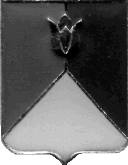 СОБРАНИЕ ДЕПУТАТОВ КУНАШАКСКОГО МУНИЦИПАЛЬНОГО РАЙОНАЧЕЛЯБИНСКОЙ ОБЛАСТИРЕШЕНИЕ 2  заседание     « 28 »  февраля 2023 г.  № 7В соответствии с Градостроительным кодексом Российской Федерации, руководствуясь Федеральным законом от 06.10.2003 года № 131-ФЗ «Об общих принципах организации местного самоуправления в Российской Федерации», Собрание депутатов Кунашакского муниципального района   РЕШАЕТ:	1. Внести изменения в Правила землепользования и застройки Буринского сельского поселения Кунашакского муниципального района Челябинской области, утвержденных решением Собрания депутатов Кунашакского муниципального района от 25.03.2020 года №31 согласно приложению.   2. Настоящее решение вступает в силу со дня официального опубликования в средствах массовой информации.  3. Контроль за исполнением решения возложить на постоянную комиссию по строительству, ЖКХ, транспорту, связи и энергетике.ПредседательСобрания депутатов				                                           Н.В.ГусеваПриложение к решению Собрания депутатов Кунашакского муниципального района от « 28 » февраля  2023 года № 7Правила землепользования и застройкиБуринского сельского поселенияКунашакского муниципального района Челябинской областиПРАВИЛА ЗЕМЛЕПОЛЬЗОВАНИЯ И ЗАСТРОЙКИРаздел 1Порядок применения и внесения измененийПЗЗ2022 г.СОСТАВ СОДЕРЖАНИЕВведение ......................................................................................................................................... 6Раздел I. Порядок применения Правил и внесения в них изменений .............................. 6Глава 1. Общие положения .......................................................................................................... 6Статья 1. Правовая основа Правил .............................................................................................. 6Статья 2. Основные понятия ........................................................................................................ 6Статья 3. Сфера применения Правил .......................................................................................... 8Статья 4. Открытость и доступность информации о землепользовании и застройке ............ 8Статья 5. Действие Правил во времени....................................................................................... 8Статья 6. Внесение изменений в Правила .................................................................................. 9Статья 7. Общественные обсуждения и публичные слушания по вопросамземлепользования и застройки ................................................................................................... 10Глава 2. Полномочия органов местного самоуправления по вопросам землепользования изастройки ...................................................................................................................................... 10Статья 8. Полномочия органов и должностных лиц сельского поселения в сфереземлепользования ........................................................................................................................ 10Статья 9. Комиссия по землепользованию и застройке Кунашакского муниципальногорайона ........................................................................................................................................... 11Глава 3. Подготовка документации по планировке территории ............................................ 12Статья 10. Порядок подготовки документации по планировке территории .......................... 12Статья 11. Требования к содержанию документации по планировке территории ................ 13Статья 12. Порядок согласования и утверждения проектов документации по планировкетерритории ................................................................................................................................... 14Глава 4. Виды разрешенного использования земельных участков и объектов капитальногостроительства, порядок их изменения....................................................................................... 15Статья 13. Виды разрешенного использования земельных участков и объектовкапитального строительства ....................................................................................................... 15Статья 14. Предельные (минимальные и (или) максимальные) размеры земельныхучастков и предельные параметры разрешенного строительства, реконструкции объектовкапитального строительства ....................................................................................................... 16Статья 15. Использование земельных участков и объектов капитального строительства всоответствии с градостроительными регламентами ................................................................ 16Статья 16. Изменение видов разрешенного использования земельных участков и объектовкапитального строительства физическими и юридическими лицами ................................... 17Статья 17. Порядок предоставления разрешения на условно разрешенный видиспользования земельного участка или объекта капитального строительства, разрешенияна отклонение от предельных параметров разрешенного строительства, реконструкцииобъектов капитального строительства ...................................................................................... 18Территориальные зоны ............................................................................................................... 20Глава 5. Виды территориальных зон ......................................................................................... 20Статья 18. Виды территориальных зон ..................................................................................... 20Раздел II. Карта градостроительного зонирования ......................................................... 22Глава 6. Виды зон с особыми условиями использования территорий и ограниченияиспользования земельных участков и объектов капитального строительства ..................... 23Статья 20. Ограничения использования земельных участков и объектов капитальногостроительства ............................................................................................................................... 23Статья 21. Ограничения использования земельных участков и объектов капитальногостроительства в зоне объектов культурного наследия ............................................................. 23Статья 22. Ограничения использования земельных участков и объектов капитальногостроительства в границах санитарно-защитных зон ............................................................... 24Статья 23. Ограничения использования земельных участков и объектов капитальногостроительства в границах санитарно-защитных зон от объектов капитальногостроительства, подлежащих сносу или реконструкции........................................................... 25Статья 24. Ограничения использования земельных участков и объектов капитальногостроительства в границах санитарных разрывов ..................................................................... 25Статья 25. Ограничения использования земельных участков и объектов капитальногостроительства с учетом зооветеринарных разрывов ................................................................ 25Статья 26. Ограничения использования земельных участков и объектов капитальногостроительства в зонах ограничений от радиотехнических объектов ..................................... 26Статья 27. Ограничения использования земельных участков и объектов капитальногостроительства в зонах санитарной охраны источников питьевого водоснабжения ............. 26Статья 28. Ограничения использования земельных участков и объектов капитальногостроительства в водоохранных зонах ........................................................................................ 27Статья 29. Ограничения использования земельных участков в охранных зонахинженерных коммуникаций ....................................................................................................... 28Статья 30. Ограничения использования земельных участков в охранных зонахгеодезических пунктов ................................................................................................................ 28Статья 31. Ограничения использования земельных участков в охранных зонах особоохраняемых природных территорий .......................................................................................... 29Статья 32. Ограничения использования земельных участков в придорожных полосах ...... 29Введение         Правила землепользования и застройки разработаны по заказу Администрации Кунашакского муниципального района Челябинской области (Муниципальный контракт) Правила землепользования и застройки Буринского сельского поселения Кунашакского муниципального района Челябинской области (далее – Правила) разработаны на основеГенерального плана территории Буринского сельского поселения.Правила являются документом градостроительного зонирования территории Буринского сельского поселения – разделения территорий на зоны с установлением для каждой из них градостроительного регламента.Раздел I. Порядок применения Правил и внесения в них измененийГлава 1. Общие положенияСтатья 1. Правовая основа Правил    1. Правила разработаны в соответствии с в соответствии с Градостроительнымкодексом Российской Федерации, Земельным кодексом Российской Федерации,Федеральным законом «Об общих принципах организации местного самоуправления вРоссийской Федерации», иными законами и нормативными правовыми актами РоссийскойФедерации, законами и иными нормативными правовыми актами Челябинской области,Уставом Кунашакского муниципального района и Уставом Буринского сельского поселения,иными муниципальными нормативными правовыми актами поселения.   2. Нормативные правовые акты органов местного самоуправления Буринскогосельского поселения (далее - органы местного самоуправления), в т.ч. АдминистрацииКунашакского муниципального района (далее – Администрации района), ГлавыКунашакского муниципального района (далее – Глава района), Администрации Буринскогосельского поселения (далее – Администрации поселения), Главы Буринского сельскогопоселения (далее – Главы поселения), Совета депутатов Буринского сельского поселения(далее – Совета депутатов)по вопросам землепользования и застройки в сельском поселениидолжны соответствовать настоящим Правилам. До приведения в соответствие указанныеакты применяются в части, не противоречащей настоящим Правилам.Статья 2. Основные понятия    1. В настоящих Правилах используются следующие понятия:правила землепользования и застройки - документ градостроительного зонирования,который утверждается нормативными правовыми актами Собрания (Совета) депутатов вкоторых устанавливаются территориальные зоны, градостроительные регламенты, порядокприменения такого документа и порядок внесения в него изменений;градостроительная деятельность - деятельность по развитию сельского поселения, осуществляемая в виде территориального планирования, градостроительного зонирования,планировки территории, архитектурно-строительного проектирования, строительства,капитального ремонта, реконструкции объектов капитального строительства;территориальное планирование - планирование развития территорий, в том числе дляустановления функциональных зон, зон планируемого размещения объектов капитальногостроительства для государственных или муниципальных нужд, зон с особыми условиямииспользования территорий;градостроительное зонирование - зонирование территории сельского поселения в целяхопределения территориальных зон и установления градостроительных регламентов;территориальные зоны - зоны, для которых в Правилах определены границы иустановлены градостроительные регламенты;градостроительный регламент - устанавливаемые в пределах границ соответствующейтерриториальной зоны виды разрешенного использования земельных участков, равно каквсего, что находится над и под поверхностью земельных участков и используется в процессеих застройки и последующей эксплуатации объектов капитального строительства,предельные (минимальные и (или) максимальные) размеры земельных участков ипредельные параметры разрешенного строительства, реконструкции объектов капитальногостроительства, а также ограничения использования земельных участков и объектовкапитального строительства;инженерные изыскания - изучение природных условий и факторов техногенноговоздействия в целях рационального и безопасного использования территорий и земельныхучастков в их пределах, подготовки данных по обоснованию материалов, необходимых длятерриториального планирования, планировки территории и архитектурно-строительногопроектирования;общественные обсуждения или публичные слушания - обсуждение проектов правовыхактов органов местного самоуправления по вопросам градостроительной деятельности сучастием жителей сельского поселения;застройщик - физическое или юридическое лицо, обеспечивающее на принадлежащемему земельном участке строительство, реконструкцию, капитальный ремонт объектовкапитального строительства, а также выполнение инженерных изысканий, подготовкупроектной документации для их строительства, реконструкции, капитального ремонта;зоны с особыми условиями использования территорий - охранные, санитарно-защитные зоны, зоны охраны объектов культурного наследия (памятников истории икультуры) народов Российской Федерации, водоохраны зоны, зоны охраны источниковпитьевого водоснабжения, зоны охраняемых объектов, иные зоны, устанавливаемые всоответствии с законодательством Российской Федерации (далее - зоны ограничений);объект капитального строительства - здание, строение, сооружение, объекты,строительство которых не завершено, за исключением временных построек, киосков, навесови других подобных построек;территории общего пользования - территории, которыми беспрепятственно пользуетсянеограниченный круг лиц (площади, улицы, проезды, набережные, скверы, бульвары,закрытые водоемы, пляжи, прибрежные полосы и другие объекты);красные линии - линии, которые обозначают существующие, планируемые(изменяемые, вновь образуемые) границы территорий общего пользования, границыземельных участков, на которых расположены линии электропередачи, линии связи (в томчисле линейно-кабельные сооружения), трубопроводы, автомобильные дороги,железнодорожные линии и другие подобные сооружения (далее - линейные объекты);строительство - создание зданий, строений, сооружений (в том числе на местесносимых объектов капитального строительства);реконструкция - изменение параметров объектов капитального строительства, ихчастей (высоты, количества этажей (далее - этажность), площади, показателейпроизводственной мощности, объема) и качества инженерно-технического обеспечения;технический регламент - документ, принятый международным договором РоссийскойФедерации, ратифицированным в порядке, установленном законодательством РоссийскойФедерации, или Федеральным законом, или Указом Президента Российской Федерации, илиПостановлением Правительства Российской Федерации и устанавливающий обязательныедля применения и исполнения требования к объектам технического регулирования(продукции, в том числе зданиям, строениям и сооружениям, процессам производства,эксплуатации, хранения, перевозки, реализации и утилизации);градостроительные нормативы и правила - ведомственные нормативные правовыеакты, строительные и санитарные нормативы и правила, государственные стандарты.Правила землепользования и застройкиСтатья 3. Сфера применения Правил    1. Требования настоящих Правил направлены на достижение следующих целей:1) создание условий для устойчивого развития территории сельского поселения,сохранения окружающей среды и объектов культурного наследия;2) создание условий для планировки территории сельского поселения;3) обеспечение прав и законных интересов физических и юридических лиц, в том числеправообладателей земельных участков и объектов капитального строительства;4) создание условий для привлечения инвестиций, в том числе путем предоставлениявозможности выбора наиболее эффективных видов разрешенного использования земельныхучастков и объектов капитального строительства.2. Настоящие Правила регулируют отношения, возникающие в связи с:1) регулированием землепользования и застройки органами местного самоуправления;2) изменением видов разрешенного использования земельных участков и объектовкапитального строительства физическими и юридическими лицами;3) подготовкой документации по планировке территории органами местногосамоуправления;4) проведением общественных обсуждений и публичных слушаний по вопросамземлепользования и застройки;5) внесением изменений в Правила;6) проведением градостроительного зонирования территории сельского поселения иустановлением градостроительных регламентов в отношении земельных участков и объектовкапитального строительства;7) иными вопросами землепользования и застройки.3. Правила действуют на всей территории сельского поселения и обязательны дляисполнения органами государственной власти, органами местного самоуправления,физическими и юридическими лицами.4. При осуществлении градостроительной деятельности наряду с настоящимиПравилами применяются технические регламенты, градостроительные нормативы и правила.Статья 4. Открытость и доступность информации о землепользовании изастройке1. Настоящие Правила являются открытыми и доступными для всех физических июридических лиц.2. Правила подлежат официальному опубликованию в средствах массовойинформации, размещению на сайтах Администрации поселения в сети Интернет.3. По обращениям физических и юридических лиц Администрация поселенияпредоставляет сведения градостроительных регламентов, характеризующие условияземлепользования и застройки земельных участков, кварталов, микрорайонов и иныхэлементов планировочной структуры.Статья 5. Действие Правил во времени1. Настоящие Правила применяются к отношениям, правам и обязанностям, возникшимпосле вступления в силу Правил.2. Разрешения на строительство, разрешения на ввод объекта в эксплуатацию,выданные до вступления в силу настоящих Правил, являются действительными.3. Установленные Правилами градостроительные регламенты не являютсяпрепятствием для оформления в установленном законодательством порядке прав на объектыкапитального строительства, построенные или реконструированные до вступления в силуПравил или решений о внесении изменений в Правила, в том числе без разрешения настроительство и (или) разрешения на ввод объекта в эксплуатацию, фактическоеиспользование которых соответствовало градостроительным регламентам, действующим намомент завершения строительства или реконструкции данных объектов капитальногостроительства.Принятые до вступления в силу Правил муниципальные правовые акты по вопросамземлепользования и застройки применяются в части, не противоречащей Правилам.Разрешения на строительство, реконструкцию объектов капитального строительства,выданные физическим и юридическим лицам до вступления в силу настоящих Правил,решений о внесении изменений в Правила являются действительными. Разрешения на ввод вэксплуатацию построенных или реконструированных на основе таких разрешений настроительство объектов капитального строительства выдаются в соответствии сдействующими на момент выдачи разрешения на строительство градостроительнымирегламентами.Градостроительные планы земельных участков, решения о предварительномсогласовании места размещения объекта, выданные (принятые) до вступления в силунастоящих Правил, решений о внесении изменений в Правила применяются в части, непротиворечащей установленным Правилами градостроительным регламентам.При выявлении земельных участков, сведения о границах которых были внесены вземельный кадастр до вступления в силу Правил и расположенных на территориях,отнесенных Правилами к двум и более территориальным зонам, администрация района непозднее тридцати дней со дня получения соответствующей информации направляет вКомиссию предложение о внесении в Правила изменений, касающихся отнесения данныхземельных участков к одной территориальной зоне. Комиссия обеспечивает внесениеуказанных изменений в Правила в соответствии со статьей 16 Правил.До внесения в Правила изменений земельные участки, расположенные на территориях,отнесенных Правилами к двум и более территориальным зонам, используются по выборуправообладателей таких земельных участков в соответствии с любым из градостроительныхрегламентов, установленных Правилами применительно к данным территориальным зонам.Не допускается предоставление гражданам и юридическим лицам земельных участков,находящихся в муниципальной собственности поселения и расположенных в границах двухи более различных территориальных зон, до внесения в Правила изменений.Предельные размеры земельных участков, установленные Правилами, не применяютсяк земельным участкам:- сформированным до вступления в силу Правил;- предоставляемым в собственность бесплатно из земель, находящихся вгосударственной или муниципальной собственности льготным категориям граждан.Статья 6. Внесение изменений в Правила1. Основания для рассмотрения Главой поселения вопроса о внесении изменений вПравила и перечень субъектов, уполномоченных на представление в Комиссию предложенийо внесении изменений в Правила, устанавливаются статьей 33 Градостроительного кодексаРоссийской Федерации.Рассмотрение предложений о внесении изменений в Правила производится Комиссиейв течение тридцати дней со дня их внесения.По результатам рассмотрения предложения по внесению изменений в ПравилаКомиссией принимается заключение, содержащее одну из следующих рекомендаций:- о принятии предложения по внесению изменений в Правила и о внесениисоответствующих изменений в Правила;- об отклонении предложения по внесению изменений в Правила, с указанием причинотклонения.Комиссия направляет заключение Главе поселения, который в течение двадцати пятидней со дня получения такого заключения с учетом рекомендаций, содержащихся взаключении Комиссии, издает постановление администрации района о подготовке проектавнесения изменений в Правила (далее также – проект о внесении изменений в Правила) илиоб отклонении предложения о внесении изменений в Правила с указанием причинотклонения.В постановлении администрации района о подготовке проекта решения о внесенииизменений в Правила устанавливаются:- порядок и сроки проведения работ по подготовке проекта решения о внесенииизменений в Правила;- порядок направления в Комиссию предложений заинтересованных лиц по подготовкепроекта решения о внесении изменений в Правила;- иные положения, касающиеся организации указанных работ.- Администрация поселения не позднее десяти дней со дня издания постановленияадминистрации района о подготовке проекта решения о внесении изменений в Правилаобеспечивает обнародование указанного постановления в порядке, установленном Уставомпоселения для официального обнародования муниципальных правовых актов, а отделархитектуры и градостроительства Администрации района обеспечивает размещение наофициальном сайте поселения или муниципального района в сети Интернет.Статья 7. Общественные обсуждения и публичные слушания по вопросамземлепользования и застройки1. Общественные обсуждения или публичные слушания по вопросам землепользованияи застройки проводятся в целях соблюдения прав человека на благоприятные условияжизнедеятельности, прав и законных интересов правообладателей земельных участков иобъектов капитального строительства, обеспечения прав граждан на участие в принятиирешений по вопросам землепользования и застройки органами местного самоуправления.2. На общественные обсуждения или публичные слушания выносятся:1) проект генерального плана поселения, внесение изменений в генеральный планпоселения2) проект правил землепользования и застройки, проект нормативного правового акта овнесении в них изменений;3) проекты планировки территорий и проекты межевания территорий;4) вопросы предоставления разрешений на условно разрешенный вид использованияземельных участков и объектов капитального строительства;5) вопросы отклонения от предельных параметров разрешенного строительства,реконструкции объектов капитального строительства;6) по иным вопросам, установленным законодательством о градостроительнойдеятельности.3. Общественные обсуждения или Публичные слушания проводятся в порядке,установленном Градостроительным кодексом и Положением об организации и порядкепроведения общественных обсуждений и публичных слушаний по проектам правилземлепользования и застройки в поселении.Глава 2. Полномочия органов местного самоуправления по вопросамземлепользования и застройкиСтатья 8. Полномочия органов и должностных лиц сельского поселения в сфереземлепользования1. К полномочиям органа местного самоуправления в области землепользования изастройки относятся:1) утверждение Правил и внесение в них изменений;2) иные полномочия в соответствии с законодательством.2.К полномочиям главы местной администрации относятся:1) утверждение подготовленной на основе Генерального плана документации попланировке территории, за исключением случаев, предусмотренных Градостроительнымкодексом Российской Федерации;2) принятие решения о предоставлении разрешения на условно разрешённый видиспользования земельного участка или объекта капитального строительства или об отказе впредоставлении такого разрешения;3) принятие решения о предоставлении разрешения на отклонение от предельныхпараметров разрешенного строительства, реконструкции объектов капитальногостроительства или об отказе в предоставлении такого разрешения;4) иные полномочия в соответствии с законодательством.3. К полномочиям Администрации района относятся:1) подготовка документации по планировке территории;2) создание комиссии по землепользованию и застройке, утверждение состава даннойКомиссии и Положения о ней;3) формирование, утверждение границ земельных участков в порядке, установленномзаконодательством Российской Федерации;4) выдача разрешений на строительство, разрешений на ввод объектов в эксплуатациюпри осуществлении строительства, реконструкции, капитального ремонта объектовкапитального строительства, расположенных на территории сельского поселения, илипринятие решений об отказе в выдаче таких разрешений;5) иные полномочия в соответствии с законодательством Полномочия Администрациирайона в области землепользования и застройки осуществляются ее структурнымиподразделениями, наделенными соответствующей компетенцией по решению вопросовградостроительной деятельности, управления муниципальной собственностью, земельнымиресурсами. Положения о таких структурных подразделениях утверждаются постановлениямиАдминистрации района.Статья 9. Комиссия по землепользованию и застройке Кунашакскогомуниципального района1.Комиссия формируется в целях обеспечения требований законодательстваРоссийской Федерации, Челябинской области и настоящих Правил, предъявляемых кземлепользованию и застройке.2.Комиссия осуществляет свою деятельность в соответствии с законодательствомРоссийской Федерации, Челябинской области и настоящими Правилами, а также всоответствии с Положением о Комиссии, утверждаемым Постановлением главы местнойадминистрации.3. Комиссия:- организует проведение общественных обсуждений или публичных слушаний вслучаях и в порядке, установленных статьёй 7 Правил;- рассматривает заявления физических и юридических лиц о предоставленииразрешения на условно разрешённый вид использования земельного участка или объектакапитального строительства в порядке, установленном статьёй 17 Правил;- рассматривает заявления физических и юридических лиц о предоставленииразрешения на отклонение от предельных параметров разрешенного строительства,реконструкции объектов капитального строительства в порядке, установленном статьёй 17Правил;- готовит и направляет Главе поселения заключение с рекомендациями о внесенииизменений в Правила или об отклонении предложений о внесении изменений в порядке,установленном статьёй 6 Правил;- осуществляет иные полномочия в соответствии с законодательством.Глава 3. Подготовка документации по планировке территорииСтатья 10. Порядок подготовки документации по планировке территории1. Подготовка документации по планировке территории осуществляетсяАдминистрацией района самостоятельно либо на основании муниципального контракта,заключенного по итогам размещения заказа в соответствии с законодательством РоссийскойФедерации, за исключением случая, если в отношении земельного участка заключен договораренды земельного участка для его комплексного освоения в целях жилищногостроительства либо договор о развитии застроенной территории.2. Подготовка документации по планировке территории в границах таких земельныхучастков или территории осуществляется лицами, с которыми заключены соответствующиедоговоры. Подготовка документации по планировке территории, в том числепредусматривающей размещение объектов федерального значения, объектов региональногозначения, объектов местного значения, может осуществляться физическими илиюридическими лицами за счет их средств.3. Физическое или юридическое лицо, заинтересованное в подготовке документации попланировке территории, обращается на имя Главы района с заявлением о подготовкедокументации по планировке соответствующей территории. В заявлении должна бытьуказана цель разработки документации по планировке территории.4. Зарегистрированное заявление о подготовке документации по планировкетерритории в течение 3 (трех) дней направляется в отдел архитектуры и градостроительстваАдминистрации района (далее - Отдел архитектуры и градостроительства).По результатам рассмотрения заявления Отдел архитектуры и градостроительства всрок до 30 (тридцати) дней осуществляет:- подготовку проекта правового акта Администрации района о подготовкедокументации по планировке территории, обязательным приложением к которому являетсязадание на разработку документации по планировке территории;- передачу указанного проекта правового акта на согласование уполномоченнымилицами и утверждение Главой района;- направление мотивированного отказа в подготовке документации по планировкетерритории, содержащего исчерпывающий перечень оснований, препятствующихподготовке документации по планировке территории, при их наличии.Отказ в подготовке документации по планировке территории может быть обжалован всудебном порядке.Подготовка документации по планировке территории осуществляется на основанииправового акта Администрации района.5. В случае поступления заявлений о принятии решений о подготовке документации попланировке территории от лиц, с которыми заключен договор аренды земельного участкадля его комплексного освоения в целях жилищного строительства либо договор о развитиизастроенной территории, Отдел архитектуры и градостроительства в течение 14(четырнадцати) рабочих дней со дня поступления указанного заявления готовит проектправового акта Администрации района о подготовке документации по планировкетерритории.Правовой акт Администрации района о подготовке документации по планировкетерритории принимается Администрацией района и подлежит обнародованию в порядке,установленном для официального обнародования муниципальных правовых актов, в течение3 (трех) дней со дня принятия такого правового акта и размещается на официальном сайтеАдминистрации района в сети Интернет.Со дня опубликования правового акта Администрации района о подготовкедокументации по планировке территории физические или юридические лица вправепредоставить в Администрацию района или Отдел архитектуры и градостроительства своипредложения о порядке, сроках подготовки и содержании документации по планировкетерритории.После процедуры утверждения правового акта Администрации района о подготовкедокументации по планировке территории, в течение 3 (трех) дней заявитель получает одинэкземпляр правового акта Администрации района о подготовке документации по планировкетерритории.Со дня издания правового акта Администрации района о подготовке документации попланировке территории на всех заинтересованных лиц, имеющих намерение подготовитьдокументацию по планировке соответствующей территории за свой счет, распространяетсяобщий порядок, утвержденный настоящим Положением.Заинтересованные лица имеют право обратиться за получением задания на разработкудокументации по планировке территории в порядке, установленном настоящим Положением,а также обязаны проинформировать Администрацию района о намерении проведения работпо разработке документации по планировке территории с целью направления импоступивших предложений о порядке, сроках подготовки и содержании документации попланировке территории.Отдел архитектуры и градостроительства обеспечивает подготовку документации попланировке территории на основании требований законодательства Российской Федерации,Генерального плана поселения или населенного пункта и Правил землепользования изастройки.Подготовка документации по планировке территории осуществляется на основаниидокументов территориального планирования, генеральных планов сельских поселений инаселенных пунктов района, Правил землепользования и застройки в соответствии стребованиями технических регламентов, нормативов градостроительного проектирования,градостроительных регламентов с учетом границ территорий объектов культурногонаследия, включенных в единый государственный реестр объектов культурного наследия(памятников истории и культуры) народов Российской Федерации, границ территорий вновьвыявленных объектов культурного наследия, границ зон с особыми условиямииспользования территорий.Статья 11. Требования к содержанию документации по планировке территории1. Порядок подготовки документации по планировке территории устанавливаетсяГрадостроительным кодексом Российской Федерации, принимаемыми в соответствии с нимнормативными правовыми актами Российской Федерации, настоящими Правилами и иныминормативными правовыми актами Кунашакского муниципального района.2. Решение о подготовке документации по планировке территории принимаетсяАдминистрацией района по инициативе указанного органа либо на основании предложенийфизических или юридических лиц о подготовке документации по планировке территории, атакже на основании заявлений о принятии решений о подготовке документации попланировке территории от лиц, с которыми заключен договор аренды земельного участкадля его комплексного освоения в целях жилищного строительства либо договор о развитиизастроенной территории.3. Подготовка документации по планировке территории обеспечивается:1) органами местного самоуправления в соответствии с действующимзаконодательством;2) победителем торгов на право аренды земельного участка для комплексного освоенияв целях жилищного строительства.4. Проект планировки территории состоит из основной части, которая подлежитутверждению, и материалов по ее обоснованию, включающих в себя материалы вграфической форме, и пояснительную записку. В состав материалов по обоснованию проектапланировки территории может входить схема застройки территории.5. Проекты планировки территории и проекты межевания территории, подготовленныев составе документации по планировке территории, до их утверждения подлежатобязательному рассмотрению на общественных обсуждениях или публичных слушаниях.6. Глава района с учетом протокола общественных обсуждений или публичныхслушаний по проекту планировки территории и проекту межевания территории изаключения о результатах общественных обсуждений или публичных слушаний принимаетрешение об утверждении документации по планировке территории или об отклонении такойдокументации и о направлении ее на доработку в Администрацию поселения или заявителюс учетом указанных протокола и заключения.Статья 12. Порядок согласования и утверждения проектов документации попланировке территорииВ течение 30 (тридцати) дней с даты поступления проекта документации по планировкетерритории Комиссия по рассмотрению документации по планировке территорииосуществляет проверку документации по планировке территории.По результатам проверки Комиссия по рассмотрению документации по планировкетерритории:1) выдает заявителю документ, подтверждающий соответствие подготовленногопроекта документации по планировке территории требованиям и направляет проектдокументации по планировке территории Главе района для принятия решения о назначениии проведении общественных обсуждений или публичных слушаний;2) отклоняет подготовленный проект документации по планировке территории отсогласования и направляет ее на доработку.При принятии решения о направлении проекта документации по планировкетерритории на доработку в адрес заявителя направляется заключение за подписьюпредседателя Комиссии по рассмотрению документации по планировке территории суказанием исчерпывающего перечня замечаний со ссылкой на несоответствие указанногопроекта нормативным правовым документам.При устранении замечаний и представлении доработанного проекта документации попланировке территории Комиссия по рассмотрению документации по планировкетерритории осуществляет проверку документации по планировке территории в течение 30(тридцати) дней с даты повторного представления проекта.В случае не соответствия планируемых к размещению (реконструкции) объектовкапитального строительства градостроительным регламентам Правил, заявитель вправенаправить в Комиссию по рассмотрению документации по планировке территориипредложения о внесении изменений в Правила, заявление на получение разрешения наусловно-разрешенный вид использования, превышение допустимых параметровстроительства или внести изменения в подготовленный проект документации по планировкетерритории.Документация по планировке территории до ее утверждения подлежит обязательномурассмотрению на общественных обсуждениях или публичных слушаниях.Порядок организации и проведения общественных обсуждений или публичныхслушаний по проекту планировки территории и проекту межевания территории определяетсяв соответствии с положением о порядке проведения общественных обсуждений илипубличных слушаний.Подготовленная в соответствии с настоящим Порядком документация по планировкетерритории утверждается Главой района.Комиссия по рассмотрению документации по планировке территории не позднее чемчерез 15 (пятнадцать) дней со дня опубликования заключения о результатах общественныхобсуждений или публичных слушаний направляет Главе района проект постановленияАдминистрации района об утверждении документации по планировке территории, документ,подтверждающий соответствие проекта документации по планировке территориитребованиям настоящего Положения, протокол общественных обсуждений или публичныхслушаний по рассмотрению документации по планировке территории и заключение орезультатах общественных обсуждений или публичных слушаний.Глава района с учетом протокола общественных обсуждений или публичных слушанийпо проекту планировки территории, проекту межевания территории и заключения орезультатах общественных обсуждений или публичных слушаний принимает решение обутверждении документации по планировке территории или об отклонении такойдокументации и направлении ее в орган местного самоуправления или заявителю надоработку с учетом указанных протокола и заключения общественных обсуждений илипубличных слушаний.Утвержденная документация по планировке территории подлежит обнародованию впорядке, установленном для официального обнародования муниципальных правовых актов,в течение 10 (десяти) дней со дня утверждения указанной документации и размещается наофициальном сайте Администрации района в сети Интернет.Утвержденная документация по планировке территории и обязательные приложения кпостановлению Главы района хранятся в архиве Отдела архитектуры и градостроительства вустановленном порядке.Глава 4. Виды разрешенного использования земельных участков и объектовкапитального строительства, порядок их измененияСтатья 13. Виды разрешенного использования земельных участков и объектовкапитального строительства1. Применительно к территориальным зонам, отображенным на картеградостроительного зонирования, в составе градостроительных регламентовустанавливаются виды разрешенного использования земельных участков и объектовкапитального строительства (глава 5 настоящих Правил).Виды разрешенного использования земельных участков определяются в соответствии склассификатором видов разрешенного использования земельных участков, утвержденнымприказом Минэкономразвития Российской Федерации от 01.09.2014 №540 (далее -классификатор).2. К земельным участкам и объектам капитального строительства, расположенным взонах ограничений, виды разрешенного использования земельных участков и объектовкапитального строительства применяются с учетом требований, предусмотренных Главой 6настоящих Правил.3. Устанавливаются следующие виды разрешенного использования земельных участкови объектов капитального строительства:1) основные виды разрешенного использования;2) условно разрешенные виды использования;3) вспомогательные виды разрешенного использования.4. Основные и вспомогательные виды разрешенного использования земельныхучастков и объектов капитального строительства правообладателями земельных участков иобъектов капитального строительства, за исключением органов государственной власти,органов местного самоуправления, государственных и муниципальных учреждений,государственных и муниципальных унитарных предприятий, выбираются самостоятельнобез дополнительных разрешений и согласования, при условии соблюдения техническихрегламентов.Вспомогательные виды разрешенного использования земельных участков и объектовкапитального строительства допускаются только в качестве дополнительных по отношениюк основным видам разрешенного использования и условно разрешенным видамиспользования и осуществляются совместно с ними.5. Предоставление разрешения на условно разрешенный вид использования земельногоучастка или объекта капитального строительства осуществляется в порядке,предусмотренном статьей 16 настоящих Правил.6. Содержание видов разрешенного использования, установленныхградостроительными регламентами, допускает без отдельного указания размещение иэксплуатацию линейного объекта (кроме железных дорог общего пользования иавтомобильных дорог общего пользования федерального и регионального значения),размещение защитных сооружений (насаждений), информационных и геодезических знаков,если федеральным законом не установлено иное.7. Допускается осуществление двух и более разрешенных видов использования впределах одного земельного участка, в том числе в пределах одного объекта капитальногостроительства, при условии соблюдения требований технических регламентов,строительных, санитарных, экологических и противопожарных норм и правил, иныхтребований, предъявляемых законодательством Российской Федерации. В объектахкапитального строительства, сочетающих различные виды использования, помещения,предполагающие нежилые виды использования, должны располагаться под помещениямижилого назначения.Статья 14. Предельные (минимальные и (или) максимальные) размерыземельных участков и предельные параметры разрешенного строительства,реконструкции объектов капитального строительства1. Предельные (минимальные и (или) максимальные) размеры земельных участков ипредельные параметры разрешенного строительства, реконструкции объектов капитальногостроительства могут включать в себя:1) предельные (минимальные и (или) максимальные) размеры земельных участков, втом числе их площадь;2) минимальные отступы от границ земельных участков в целях определения местдопустимого размещения зданий, строений, сооружений, за пределами которых запрещеностроительство зданий, строений, сооружений;3) предельное количество этажей или предельную высоту зданий, строений,сооружений;4) максимальный процент застройки в границах земельного участка, определяемый какотношение суммарной площади земельного участка, которая может быть застроена, ко всейплощади земельного участка;5) иные показатели.2. Минимальные отступы от границ земельных участков со стороны красных линийулиц (проездов) в целях определения мест допустимого размещения зданий, строений,сооружений, за пределами которых запрещено строительство зданий, строений, сооружений,определяются с учетом требований к удаленности объектов капитального строительства открасных линий улиц (проездов).Статья 15. Использование земельных участков и объектов капитальногостроительства в соответствии с градостроительными регламентами1. Земельный участок и прочно связанные с ним объекты капитального строительстване соответствуют установленному градостроительному регламенту территориальных зон вслучае, если:1) виды их использования не входят в перечень видов разрешенного использования;2) их размеры не соответствуют предельным значениям, установленнымградостроительным регламентом.2. Земельные участки или объекты капитального строительства, виды разрешенногоиспользования, предельные (минимальные и (или) максимальные) размеры и предельныепараметры, которых не соответствуют градостроительному регламенту, могут использоватьсябез установления срока приведения их в соответствие с градостроительным регламентом, заисключением случаев, если использование таких земельных участков и объектовкапитального строительства опасно для жизни или здоровья человека, для окружающейсреды, объектов культурного наследия.3. Реконструкция указанных в части 2 настоящей статьи объектов капитальногостроительства может осуществляться только путем приведения таких объектов всоответствие с градостроительным регламентом или путем уменьшения их несоответствияпредельным параметрам разрешенного строительства, реконструкции. Изменение видовразрешенного использования указанных земельных участков и объектов капитальногостроительства может осуществляться путем приведения их в соответствие с видамиразрешенного использования земельных участков и объектов капитального строительства,установленными градостроительным регламентом.4. В случае если использование указанных в части 2 настоящей статьи земельныхучастков и объектов капитального строительства продолжается и опасно для жизни илиздоровья человека, для окружающей среды, объектов культурного наследия, в соответствии сфедеральными законами может быть наложен запрет на использование таких земельныхучастков и объектов.Статья 16. Изменение видов разрешенного использования земельных участков иобъектов капитального строительства физическими и юридическими лицами1. Изменение одного вида разрешенного использования земельных участков и объектовкапитального строительства на другой вид такого использования осуществляется всоответствии с градостроительным регламентом при условии соблюдения требованийтехнических регламентов.2. Изменение одного вида разрешенного использования земельных участков и объектовкапитального строительства на другой вид такого использования, отнесенныйградостроительным регламентом к перечню основных или вспомогательных видовразрешенного использования земельных участков и объектов капитального строительства,осуществляется правообладателями земельных участков и объектов капитальногостроительства без дополнительных согласований и разрешений, за исключением случаев,предусмотренных частью 6 статьи 13 Правил.3. Изменение одного вида разрешенного использования земельных участков и объектовкапитального строительства на другой вид такого использования, отнесенныйградостроительным регламентом к перечню условно разрешенных видов использованияземельных участков и объектов капитального строительства, осуществляетсяправообладателями земельных участков и объектов капитального строительства в порядке,предусмотренном статьей 17 Правил.4. Изменение одного вида разрешенного использования земельных участков и объектовкапитального строительства на другой вид такого использования, не предусмотренныйградостроительным регламентом, осуществляется путем внесения изменений в Правила впорядке, предусмотренном статьей 6 Правил.5. Решения об изменении одного вида разрешенного использования земельныхучастков и объектов капитального строительства, расположенных на землях, на которыедействие градостроительных регламентов не распространяется или для которыхградостроительные регламенты не устанавливаются, на другой вид такого использованияпринимаются в соответствии с федеральными законами.Статья 17. Порядок предоставления разрешения на условно разрешенный видиспользования земельного участка или объекта капитального строительства,разрешения на отклонение от предельных параметров разрешенного строительства,реконструкции объектов капитального строительства1. Правообладатели земельных участков, размеры которых меньше установленныхградостроительным регламентом минимальных размеров земельных участков либоконфигурация, инженерно-геологические или иные характеристики, которыенеблагоприятны для застройки, вправе обратиться за разрешениями на отклонение отпредельных параметров разрешенного строительства, реконструкции объектов капитальногостроительства.2. Физическое или юридическое лицо, заинтересованное в предоставлении разрешенияна условно разрешенный вид использования земельного участка или объекта капитальногостроительства (далее – разрешение на условно разрешенный вид использования), разрешениена отклонение от предельных параметров разрешённого строительства, реконструкцииобъектов капитального строительства (далее – разрешение на отклонение) направляетзаявление о предоставлении соответствующего разрешения в Комиссию в порядке,установленном частями 4 - 8 настоящий статьи Правил.3. Вопрос о предоставлении разрешения на условно разрешенный вид использования,разрешения на отклонение подлежит обсуждению на общественных обсуждениях илипубличных слушаниях, проводимых в порядке, предусмотренном статьей 7 Правил всоответствии с Градостроительным кодексом Российской Федерации.4. На основании заключения о результатах общественных обсуждений или публичныхслушаний Комиссия в срок, не превышающий десяти дней со дня опубликованиязаключения, осуществляет подготовку рекомендаций о предоставлении разрешения наусловно разрешенный вид использования, разрешение на отклонение или об отказе впредоставлении таких разрешений и направляет их Главе поселения. РекомендацииКомиссии должны учитывать результаты общественных обсуждений или публичныхслушаний и быть мотивированными.5. Заявление о предоставлении разрешения на условно разрешенный видиспользования, разрешения на отклонение направляется физическими и (или) юридическимилицами в Комиссию и должно содержать следующую информацию:1) фамилия, имя, отчество, место жительства заявителя, данные документа,удостоверяющего личность гражданина Российской Федерации, номер контактного телефона- в случае подачи заявления физическим лицом;2) фамилия, имя, отчество, место жительства заявителя, данные документа,удостоверяющего личность гражданина Российской Федерации, дата и государственныйрегистрационный номер записи о государственной регистрации индивидуальногопредпринимателя, идентификационный номер налогоплательщика, номер контактноготелефона - в случае подачи заявления индивидуальным предпринимателем;3) полное наименование, организационно-правовая форма и место нахождениязаявителя, дата и государственный регистрационный номер записи о государственнойрегистрации юридического лица, идентификационный номер налогоплательщика, номерконтактного телефона и факса - в случае подачи заявления юридическим лицом;4) данные о земельном участке и объекте капитального строительства, для которыхиспрашивается условно разрешенный вид использования, отклонение от предельныхпараметров (адрес, кадастровый (условный) номер, площадь, высота и этажность объектакапитального строительства, сведения о сетях инженерно-технического обеспечения);5) сведения о правах заявителя и правоустанавливающих документах на земельныйучасток и объект капитального строительства, для которых испрашивается условноразрешенный вид использования, отклонение от предельных параметров;6) испрашиваемый заявителем условно разрешенный вид использования,испрашиваемое заявителем отклонение от предельных параметров;7) обоснование необходимости предоставления разрешения на условно разрешенныйвид использования, в том числе сведения о планируемой деятельности и (или) объектахкапитального строительства, которые планируется построить или реконструировать, а такжесведения о воздействии указанной деятельности и объектов на окружающую среду, осоответствии санитарно-эпидемиологическим требованиям, требованиям техническихрегламентов;8) обоснование необходимости предоставления разрешения на отклонение отпредельных параметров, в том числе описание характеристик земельного участка,неблагоприятных для застройки, а также подтверждение соответствия испрашиваемыхотклонений требованиям технических регламентов;9) сведения о соседних земельных участках и объектах капитального строительства, наних расположенных, с указанием их адресов и правообладателей;10) подтверждение готовности нести расходы, связанные с организацией ипроведением общественных обсуждений или публичных слушаний, предусмотренныхнастоящей статьей.5. К заявлению, предусмотренному частью 4 настоящей статьи, должны прилагатьсяследующие документы:1) копии документов, удостоверяющих личность заявителя - физического лица, либовыписка из единого государственного реестра индивидуальных предпринимателей - дляиндивидуальных предпринимателей или выписка из единого государственного реестраюридических лиц - для юридических лиц;2) кадастровый паспорт земельного участка и технический план объекта капитальногостроительства, для которых испрашивается условно разрешенный вид использования,отклонение от предельных параметров, либо нотариально заверенные копии указанныхдокументов;3) нотариально заверенные копии правоустанавливающих документов,удостоверяющих права заявителя на земельный участок и объект капитальногостроительства, для которых испрашивается условно разрешенный вид использования,отклонение от предельных параметров;4) документы, подтверждающие обстоятельства, указанные в пунктах 7 и 8 части 4настоящей статьи;5) ситуационный план, фиксирующий расположение соседних земельных участков иобъектов капитального строительства, на них расположенных, с указанием их адресов;6) доверенность – в случае подачи заявления представителем заявителя – физическоголица, индивидуального предпринимателя, или представителем заявителя – юридическоголица, если представитель заявителя не является в соответствии с выпиской из единогогосударственного реестра юридических лиц лицом, имеющим право действовать от имениюридического лица без доверенности.6. Заявление и документы, предусмотренные частями 4 и 5 настоящей статьи, подаютсяв Комиссию заявителем или его представителем лично либо направляется по почте заказнымписьмом с уведомлением о вручении. В последнем случае днем получения Комиссиейзаявления считается день вручения заказного письма.7. Документы (их копии или сведения, содержащиеся в них), указанные в пунктах 2, 3части 5 настоящей статьи запрашиваются Комиссией в государственных органах, органахместного самоуправления и подведомственных государственным органам или органамместного самоуправления организациях, в распоряжении которых находятся указанныедокументы в соответствии с нормативными правовыми актами Российской Федерации,нормативными правовыми актами Челябинской области, правовыми актами поселения, еслизаявитель не представил указанные документы самостоятельно.8. Документы, указанные в части 7 настоящей статьи, направляются заявителемсамостоятельно, если указанные документы (их копии или сведения, содержащиеся в них)отсутствуют в Едином государственном реестре прав на недвижимое имущество и сделок сним.9. Комиссия рассматривает заявление о предоставлении разрешения на условноразрешенный вид использования, заявление о предоставлении разрешения на отклонение отпредельных параметров в течение пяти рабочих дней со дня поступления такого заявления.10. По результатам рассмотрения Комиссией заявления подготавливается заключение,содержащее одну из следующих рекомендаций:о назначении общественных обсуждений или публичных слушаний;о невозможности назначения общественных обсуждений или публичных слушаний.11. Заключение Комиссии с рекомендацией о невозможности назначенияобщественных обсуждений или публичных слушаний может быть принято только приналичии одного или нескольких из следующих условий:1) заявление подано с нарушением требований, установленных настоящей статьей;2) заявление содержит недостоверную информацию;3) у заявителя отсутствуют права на земельный участок и объект капитальногостроительства, для которых испрашивается условно разрешенный вид использования,отклонение от предельных параметров.12. Глава района не позднее трех дней со дня получения заключения Комиссии,предусмотренного частью 8 настоящей статьи, издает постановление администрации районао назначении общественных обсуждений или публичных слушаний или о невозможностиназначения общественных обсуждений или публичных слушаний.13. Не позднее десяти дней со дня принятия постановления о назначенииобщественных обсуждений или публичных слушаний, Комиссия направляет сообщения опроведении общественных обсуждений или публичных слушаний по вопросупредоставления разрешения на условно разрешенный вид использования, разрешения наотклонение правообладателям земельных участков, имеющих общие границы с земельнымучастком, применительно к которому запрашивается данное разрешение, правообладателямобъектов капитального строительства, расположенных на земельных участках, имеющихобщие границы с земельным участком, применительно к которому запрашивается данноеразрешение, и правообладателям помещений, являющихся частью объекта капитальногостроительства, применительно к которому запрашивается данное разрешение.Раздел II. Территориальные зоны. На территориях городских и сельских поселений могут устанавливаться территориальныезоны следующих видов: . На территориях городских и сельских поселений могутустанавливаться территориальные зоны следующих видов:Глава 5. Виды территориальных зонСтатья 18. Виды территориальных зонНаименование территориальных зонЗоны жилой застройкиЖЗ Жилые зоныЗоны общественного использования объектов капитальногостроительстваО1 Общественно-деловые зоныЗоны производственной деятельностиП1 Производственная зонаинженерной инфраструктурыЗоны транспортной инфраструктурыТ Зона транспортной инфраструктурыЗоны сельскохозяйственного использованияСх1 Зона сельскохозяйственного использованияСх2 Зона, занятая объектами сельскохозяйственного назначенияСх3 Зона сельскохозяйственных угодийЗоны рекреационного назначенияР Зона рекреационного назначенияПримечание:На карте градостроительного зонирования и в пояснительной записке принятыследующие обозначения:Ж (2.1; 2.1.1; 2.2; 2.3;) *, гдеЖ - вид территориальной зоны;(2.0) – код (числовое обозначение) вида разрешенного использования земельногоучастка, предусмотренное классификатором видов разрешенного использования земельныхучастков, утвержденным приказом Министерства экономического развития РФ от 01.09.2014№540 (в ред. Приказа Минэкономразвития России от 30.09.2015 № 709).Правила землепользования и застройкиБуринского сельского поселенияКунашакского муниципального района Челябинской области22Статья 1 9. Карта градостроительного зонированияГлава 6. Виды зон с особыми условиями использования территорий иограничения использования земельных участков и объектов капитальногостроительстваСтатья 20. Ограничения использования земельных участков и объектовкапитального строительства1. На карте градостроительного зонирования в виде зон ограничений устанавливаютсязоны с особыми условиями использования территорий.2. Устанавливаются следующие виды зон ограничений:1) зона объектов культурного наследия;2) санитарно-защитные зоны;3) санитарно-защитные зоны от объектов капитального строительства, подлежащихсносу или реконструкции;4) санитарные разрывы;5) зооветеринарные разрывы;6) зоны ограничений от радиотехнических объектов;7) зоны санитарной охраны источников питьевого водоснабжения;8) водоохранные зоны;9) охранные зоны инженерных коммуникаций;10) охранные зоны геодезических пунктов11) охранные зоны особо охраняемых природных территорий12) придорожные полосы.3. В пределах границ зон ограничений градостроительные регламенты, установленныев разделе III настоящих Правил, применяются с учетом требований, предусмотренныхстатьями 21 - 32 настоящих Правил.4. После утверждения проектов санитарно-защитных зон, зон санитарной охраныисточников питьевого водоснабжения в настоящие Правила вносятся изменения вустановленном порядке.Статья 21. Ограничения использования земельных участков и объектовкапитального строительства в зоне объектов культурного наследия1. Использование земельных участков и объектов капитального строительства,отнесенных к объектам культурного наследия и расположенных в границах зоны объектовкультурного наследия, осуществляется в соответствии с ниже перечисленнымиограничениями:1) осуществление архитектурно-строительного проектирования, строительства,реконструкции, капитального ремонта и других видов градостроительной деятельности посогласованию с органами государственной власти в области охраны объектов культурногонаследия в порядке, установленном нормативными правовыми актами РоссийскойФедерации;2) обеспечение неизменности облика и интерьера объектов культурного наследия;3) обеспечение режима содержания объектов культурного наследия;4) обеспечение доступа к объектам культурного наследия, устанавливаемого органамиместного самоуправления по согласованию с органами государственной власти в областиохраны объектов культурного наследия;5) не допускается размещать склады и производства взрывчатых и огнеопасныхматериалов, материалов, загрязняющих интерьер объектов культурного наследия, их фасад,прилегающую территорию и водные объекты, а также материалов, имеющих вредныепарообразные, газообразные и иные выделения;6) не допускается размещать производства, имеющие оборудование, оказывающеединамическое и вибрационное воздействие на конструкции объектов культурного наследия,независимо от их мощности;7) не допускается размещать производства и лаборатории, связанные снеблагоприятным для объектов культурного наследия температурно-влажностным режимоми применением химически активных веществ.2. Использование земельных участков и объектов капитального строительства, неотнесенных к объектам культурного наследия и расположенных в границах зоны объектовкультурного наследия, осуществляется в соответствии с ограничениями, установленнымиподпунктами 5, 6, 7 пункта 1 настоящей статьи.3. Проектная документация на реконструкцию и капитальный ремонт объектовкультурного наследия выполняется в соответствии с требованиями к сохранению объектовкультурного наследия, установленными нормативными правовыми актами РоссийскойФедерации, и подлежит обязательной государственной историко-культурной экспертизе.4. Архитектурно-строительное проектирование, строительство, реконструкция икапитальный ремонт объектов капитального строительства, не отнесенных к объектамкультурного наследия, а также другие виды градостроительной деятельности в зоне объектовкультурного наследия осуществляются по согласованию с органами государственной властив области охраны объектов культурного наследия в порядке, установленном нормативнымиправовыми актами Российской Федерации.Статья 22. Ограничения использования земельных участков и объектовкапитального строительства в границах санитарно-защитных зон1. Использование земельных участков и объектов капитального строительства всанитарно-защитных зонах осуществляется с учетом ограничений, предусмотренныхчастями 2 - 4 настоящей статьи.2. В санитарно-защитной зоне не допускается размещать: жилую застройку, включаяотдельные жилые дома, ландшафтно-рекреационные зоны, зоны отдыха, территориикурортов, санаториев и домов отдыха, территорий садоводческих товариществ и коттеджнойзастройки, коллективных или индивидуальных дачных и садово-огородных участков, а такжедругих территорий с нормируемыми показателями качества среды обитания; спортивныесооружения, детские площадки, образовательные и детские учреждения, лечебно-профилактические и оздоровительные учреждения общего пользования.3. В санитарно-защитной зоне и на территории объектов других отраслейпромышленности не допускается размещать объекты по производству лекарственныхвеществ, лекарственных средств и (или) лекарственных форм, склады сырья иполупродуктов для фармацевтических предприятий; объекты пищевых отраслейпромышленности, оптовые склады продовольственного сырья и пищевых продуктов,комплексы водопроводных сооружений для подготовки и хранения питьевой воды, которыемогут повлиять на качество продукции.4. Допускается размещать в границах санитарно-защитной зоны промышленногообъекта или производства: нежилые помещения для дежурного аварийного персонала,помещения для пребывания работающих по вахтовому методу (не более двух недель), зданияуправления, конструкторские бюро, здания административного назначения, научно-исследовательские лаборатории, поликлиники, спортивно-оздоровительные сооружениязакрытого типа, бани, прачечные, объекты торговли и общественного питания, мотели,гостиницы, гаражи, площадки и сооружения для хранения общественного ииндивидуального транспорта, пожарные депо, местные и транзитные коммуникации, ЛЭП,электроподстанции, нефте- и газопроводы, артезианские скважины для техническоговодоснабжения, водоохлаждающие сооружения для подготовки технической воды,канализационные насосные станции, сооружения оборотного водоснабжения,автозаправочные станции, станции технического обслуживания автомобилей.5. В санитарно-защитной зоне объектов пищевых отраслей промышленности, оптовыхскладов продовольственного сырья и пищевой продукции, производства лекарственныхвеществ, лекарственных средств и (или) лекарственных форм, складов сырья иполупродуктов для фармацевтических предприятий, допускается размещение новыхпрофильных, однотипных объектов, при исключении взаимного негативного воздействия напродукцию, среду обитания и здоровье человека.6. Архитектурно-строительное проектирование, строительство и реконструкцияобъектов капитального строительства в границах санитарно-защитных зон осуществляетсяпо согласованию с органами государственной власти в области санитарно-эпидемиологического надзора в порядке, установленном нормативными правовыми актамиРоссийской Федерации.7. Границы санитарно-защитных зон и регламент использования устанавливаются всоответствии с СанПиН 2.2.1/2.1.1.1200-03 "Санитарно-защитные зоны и санитарнаяклассификация предприятий, сооружений и иных объектов", утвержденнымипостановлением Главного государственного санитарного врача РФ от 25.09.2007 г. N 74.Статья 23. Ограничения использования земельных участков и объектовкапитального строительства в границах санитарно-защитных зон от объектовкапитального строительства, подлежащих сносу или реконструкции1. Санитарно-защитные зоны от объектов капитального строительства, подлежащихсносу или реконструкции, устанавливаются в отношении объектов капитальногостроительства, которые не соответствуют градостроительному регламенту.2. Использование земельных участков и объектов капитального строительства вграницах указанных санитарно-защитных зон осуществляется в соответствии сградостроительными регламентами после сноса или реконструкции соответствующихобъектов капитального строительства.3. На использование земельных участков и объектов капитального строительства вграницах санитарно-защитных зон от объектов капитального строительства, подлежащихсносу или реконструкции, не распространяются ограничения, указанные в частях 2-4 статьи20 настоящих Правил.Статья 24. Ограничения использования земельных участков и объектовкапитального строительства в границах санитарных разрывов1. Характеристика и регламент использования санитарных разрывов аналогиченрежиму для санитарно-защитных зон. Границы санитарных разрывов и регламентиспользования устанавливаются в соответствии с СанПиН 2.2.1/2.1.1.1200-03 "Санитарно-защитные зоны и санитарная классификация предприятий, сооружений и иных объектов",утвержденными постановлением Главного государственного санитарного врача РФ от25.09.2007 N 74.Статья 25. Ограничения использования земельных участков и объектовкапитального строительства с учетом зооветеринарных разрывов1. Зооветеринарный разрыв устанавливается в соответствии с СП 19.13330.2011. «Сводправил. Генеральные планы сельскохозяйственных предприятий. Актуализированнаяредакция СНиП II-97-76*», минимальное расстояние между животноводческимипредприятиями, препятствующее распространению эпизоотий и других заболеванийживотных. Рассмотрение указанных разрывов, их установление на местности и регламентиспользования производится в составе проектной документации на стадии генеральныхпланов сельскохозяйственных предприятий.Статья 26. Ограничения использования земельных участков и объектовкапитального строительства в зонах ограничений от радиотехнических объектов1. Границы зон ограничений от радиотехнических объектов и регламент использованияустанавливаются в соответствии с СанПиН 2.1.8/2.2.4.1383-03 «Гигиенические требования кразмещению и эксплуатации передающих радиотехнических объектов», утвержденнымипостановлением Главного государственного санитарного врача РФ от 09.06.2003 N 135.Статья 27. Ограничения использования земельных участков и объектовкапитального строительства в зонах санитарной охраны источников питьевоговодоснабжения1. Границы зон санитарной охраны источников питьевого водоснабжения, в том числеподземных и поверхностных источников водоснабжения, установлены в соответствии сграницами первого, второго, третьего пояса зон санитарной охраны источниковводоснабжения.2. Согласно требованиям СанПиН 2.1.4.1110-02 «Зоны санитарной охраны источниковводоснабжения и водопроводов питьевого назначения», граница первого поясаустанавливается на расстоянии не менее 30 м от водозабора - при использованиизащищенных подземных вод и на расстоянии не менее 50 м - при использованиинедостаточно защищенных подземных вод. Граница второго и третьего пояса ЗСОопределяется гидродинамическими расчетами.3. В первом поясе ЗСО подземных водозаборов не допускается:- посадка высокоствольных деревьев;- все виды строительства, не имеющие непосредственного отношения к эксплуатации,реконструкции и расширению водопроводных сооружений;- прокладка трубопроводов различного назначения;- размещение жилых и хозяйственно-бытовых зданий;- проживание людей;- применение удобрений и ядохимикатов.4. Во втором и третьем поясе ЗСО подземных водозаборов не допускается:- закачка отработанных вод в подземные горизонты, подземного складированиятвердых отходов и разработки недр земли,- размещение складов горюче-смазочных материалов, ядохимикатов и минеральныхудобрений, накопителей промстоков, шламохранилищ и других объектов, обусловливающихопасность химического загрязнения подземных вод.5. Во втором поясе ЗСО подземных водозаборов не допускается:- размещение мест захоронения, скотомогильников, полей ассенизации, полейфильтрации, навозохранилищ, силосных траншей, животноводческих и птицеводческихпредприятий и других объектов, обусловливающих опасность микробного загрязненияподземных вод;- применение удобрений и ядохимикатов;- рубка леса главного пользования.6. Зона санитарной охраны водопроводных сооружений, расположенных внетерритории водозабора, представлена первым поясом (строгого режима), водоводов -санитарно-защитной полосой.7. Граница первого пояса ЗСО водопроводных сооружений принимается на расстоянии:- от стен запасных и регулирующих емкостей, фильтров и контактных осветлителей -не менее 30 м;- от водонапорных башен - не менее 10 м;- от остальных помещений (отстойники, реагентное хозяйство, склад хлора, насосныестанции и др.) - не менее 15м.8. По согласованию с центром государственного санитарно-эпидемиологическогонадзора первый пояс ЗСО для отдельно стоящих водонапорных башен, в зависимости от ихконструктивных особенностей, может не устанавливаться. При расположенииводопроводных сооружений на территории объекта указанные расстояния допускаетсясокращать по согласованию с центром государственного санитарно-эпидемиологическогонадзора, но не менее чем до 10м.9. Ширину санитарно-защитной полосы следует принимать по обе стороны от крайнихлиний водопровода:а) при отсутствии грунтовых вод не менее 10 м при диаметре водоводов до 1 000 мм ине менее 20 м при диаметре водоводов более 1 000 мм;б) при наличии грунтовых вод - не менее 50 м вне зависимости от диаметра водоводов.10. В случае необходимости допускается сокращение ширины санитарно-защитнойполосы для водоводов, проходящих по застроенной территории, по согласованию с центромгосударственного санитарно-эпидемиологического надзора. При наличии расходного складахлора на территории расположения водопроводных сооружений размеры санитарно-защитной зоны до жилых и общественных зданий устанавливаются с учетом правилбезопасности при производстве, хранении, транспортировании и применении хлора.11. В пределах санитарно-защитной полосы водоводов должны отсутствоватьисточники загрязнения почвы и грунтовых вод. Не допускается прокладка водоводов потерритории свалок, полей ассенизации, полей фильтрации, полей орошения, кладбищ,скотомогильников, а также прокладка магистральных водоводов по территориипромышленных и сельскохозяйственных предприятий.Статья 28. Ограничения использования земельных участков и объектовкапитального строительства в водоохранных зонах    1. Водоохранные зоны водных объектов устанавливаются в целях предотвращениязагрязнения, засорения, заиления указанных водных объектов и истощения их вод, а такжесохранения среды обитания водных биологических ресурсов и других объектов животного ирастительного мира.    2. В границах водоохранных зон устанавливаются прибрежные защитные полосы, натерриториях которых вводятся дополнительные ограничения хозяйственной и инойдеятельности в соответствии с водным законодательством.   3. В границах водоохранных зон запрещается:1) использование сточных вод для удобрения почв;2) размещение кладбищ, скотомогильников, мест захоронения отходов производства ипотребления, радиоактивных, химических, взрывчатых, токсичных, отравляющих иядовитых веществ;3) осуществление авиационных мер по борьбе с вредителями и болезнями растений;4) движение и стоянка транспортных средств (кроме специальных транспортныхсредств), за исключением их движения по дорогам и стоянки на дорогах и в специальнооборудованных местах, имеющих твердое покрытие.4. В границах прибрежных защитных полос наряду с установленными частью 3настоящей статьи ограничениями запрещаются:1) распашка земель;2) размещение отвалов размываемых грунтов;3) выпас сельскохозяйственных животных и организация для них летних лагерей, ванн.5. В границах водоохранных зон допускаются проектирование, размещение,строительство, реконструкция, ввод в эксплуатацию, эксплуатация хозяйственных и иныхобъектов при условии оборудования таких объектов сооружениями, обеспечивающимиохрану водных объектов от загрязнения, засорения и истощения вод в соответствии сводным законодательством и законодательством в области охраны окружающей среды.6. Дополнительно устанавливаются полосы земли вдоль береговой линии (границыводного объекта) водного объекта общего пользования (береговая полоса), предназначеннойдля общего пользования. Каждый гражданин вправе пользоваться (без использованиямеханических транспортных средств) береговой полосой водных объектов общегопользования для передвижения и пребывания около них, в том числе для осуществлениялюбительского и спортивного рыболовства и причаливания плавучих средств.7. Границы водоохранных зон, прибрежных защитных полос, береговых полос ирегламент использования устанавливаются в соответствии с Водным кодексом РоссийскойФедерации от 3.06.2006 N 74-ФЗ.Статья 29. Ограничения использования земельных участков в охранных зонахинженерных коммуникаций1. В целях обеспечения сохранности и создания необходимых условий эксплуатациилинейных объектов инженерных коммуникаций устанавливаются охранные зоны(коридоры), а также особые условия использования земельных участков, расположенных впределах охранных зон, обеспечивающие безопасное функционирование и эксплуатациюуказанных объектов.2. Границы охранных зон ЛЭП и регламент использования охранных коридоровустанавливаются в соответствии с Правилами установления охранных зон объектовэлектросетевого хозяйства и особых условий использования земельных участков,расположенных в границах таких зон, утвержденными постановлением ПравительстваРоссийской Федерации от 24.02.2009 N 160.3. Охранные зоны газораспределительных сетей и ограничения в использованииземельных участков, входящих в охранные зоны, устанавливаются в соответствии сПравилами охраны газораспределительных сетей, утвержденными постановлениемПравительства Российской Федерации от 20.11.2000 N 878.4. Полоса отвода и охранная зона железной дороги устанавливаются "Правиламиустановления и использования полос отвода и охранных зон железных дорог",утвержденными постановлением Правительства Российской Федерации от 12.10.2006 N 611.5. Охранные зоны коммунальных тепловых сетей и ограничения в использованииземельных участков, входящих в охранные зоны, устанавливаются "Типовыми правиламиохраны коммунальных тепловых сетей", утвержденными приказом Минстроя РоссийскойФедерации от 17.08.1992 N 197.Минимально допустимые расстояния от тепловых сетей до зданий, сооружений,линейных объектов определяются в зависимости от типа прокладки, а также климатическихусловий конкретной местности и подлежат обязательному соблюдению при проектировании,строительстве и ремонте указанных объектов в соответствии с требованиями "СП124.13330.2012. Свод правил. Тепловые сети. Актуализированная редакция СНиП 41-02-2003", утвержденными приказом Минрегиона Российской Федерации от 30.06.2012 N 280.6. Охранные зоны линий и сооружений связи и ограничения в использованииземельных участков, входящих в охранные зоны, устанавливаются "Правилами охранылиний и сооружений связи Российской Федерации", утвержденными постановлениемПравительства РФ от 09.06.1995 N 578.Статья 30. Ограничения использования земельных участков в охранных зонахгеодезических пунктов1. Астрономо-геодезические, геодезические, нивелирные и гравиметрические пункты,наземные знаки и центры этих пунктов (далее - геодезические пункты), в том числеразмещенные на световых маяках, навигационных знаках и других инженерныхконструкциях и построенные за счет средств федерального бюджета, относятся кфедеральной собственности и находятся под охраной государства.2. Охранные зоны геодезических пунктов и ограничения в использовании земельныхучастков, входящих в охранные зоны, устанавливаются согласно «Положению об охранныхзонах и охране геодезических пунктов», утвержденных постановлением ПравительстваРоссийской Федерации от 7.10.1996 № 1170.Статья 31. Ограничения использования земельных участков в охранных зонахособо охраняемых природных территорий1. Особо охраняемые природные территории - участки земли, водной поверхности ивоздушного пространства над ними, где располагаются природные комплексы и объекты,которые имеют особое природоохранное, научное, культурное, эстетическое, рекреационноеи оздоровительное значение, которые изъяты решениями органов государственной властиполностью или частично из хозяйственного использования и для которых установлен режимособой охраны.2. Охранные зоны особо охраняемых природных территорий и ограничения виспользовании земельных участков, входящих в охранные зоны, устанавливаются согласно«Правил создания охранных зон отдельных категорий особо охраняемых природныхтерриторий, установления их границ, определения режима охраны и использованияземельных участков и водных объектов в границах таких зон», утвержденныхпостановлением Правительства Российской Федерации от 19 февраля 2015г. № 138.Статья 32. Ограничения использования земельных участков в придорожныхполосах1. Для автомобильных дорог, за исключением автомобильных дорог, расположенных вграницах населенных пунктов, устанавливаются придорожные полосы. В соответствии сФедеральным законом «Об автомобильных дорогах и дорожной деятельности в РоссийскойФедерации и внесении изменений в отдельные законодательные акты Российскойфедерации» от 8.11.2007 № 257-ФЗ придорожной полосой автомобильной дороги являетсятерритория, которая прилегает с обеих сторон к полосе отвода автомобильной дороги, и вграницах которых устанавливается особый режим использования земельных участков вцелях обеспечения требований безопасности дорожного движения, а также нормальныхусловий реконструкции, капитального ремонта, содержания автомобильной дороги, еёсохранности с учётом перспектив развития автомобильной дороги.2. Придорожные полосы и ограничения в использовании земельных участков,входящих в придорожные полосы, устанавливаются согласно Порядка установления ииспользования придорожных полос автомобильных дорог федерального значения, утвержденприказом Минтранса РФ от 13.01.2010 N 4.__Раздел 2. Карта градостроительного зонирования 1 1:25000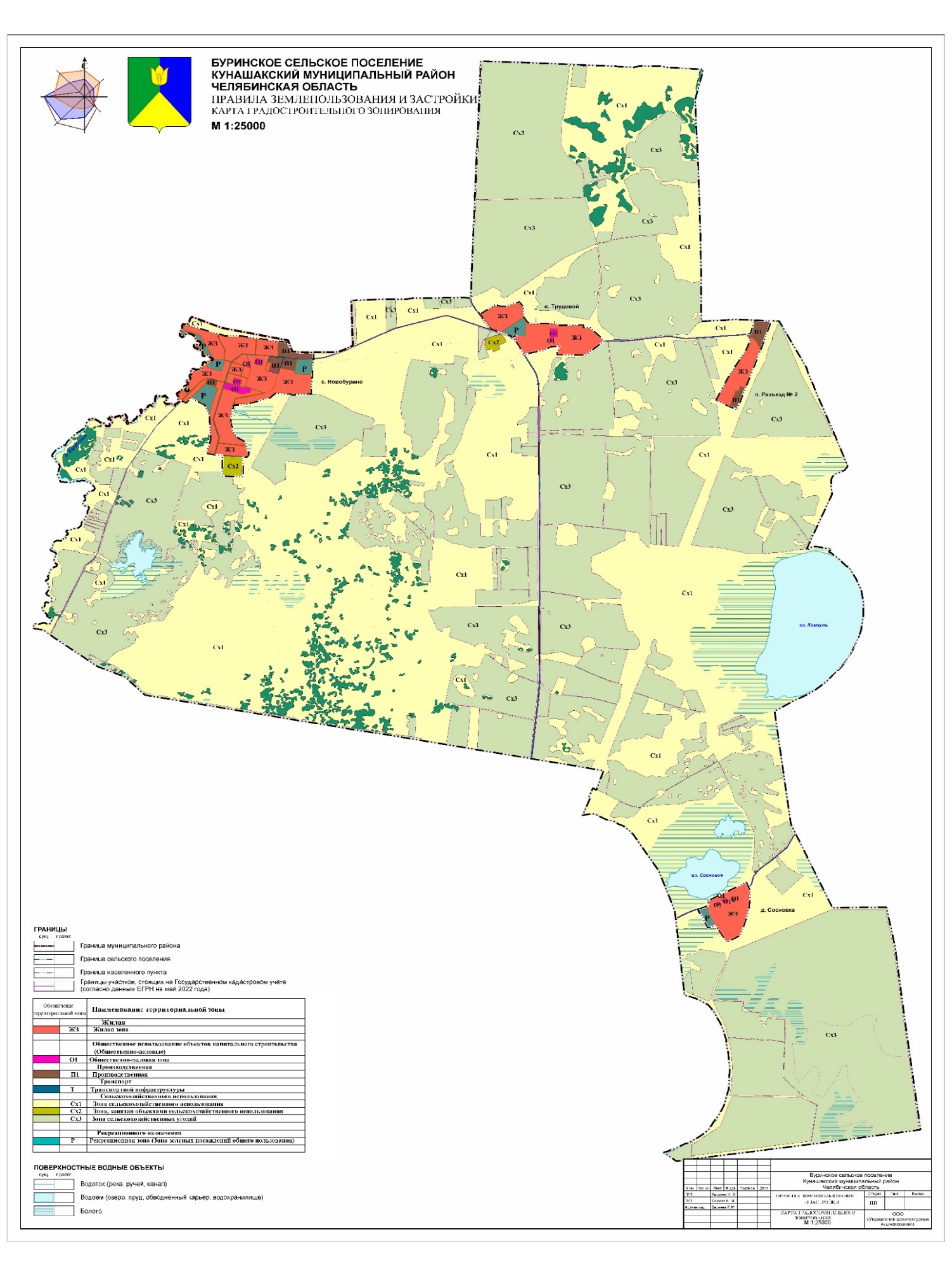 Правила землепользования и застройки Буринского сельского поселенияКунашакского муниципального района Челябинской областиПРАВИЛА ЗЕМЛЕПОЛЬЗОВАНИЯ И ЗАСТРОЙКИРаздел III Градостроительные регламентыПЗЗ2022СОДЕРЖАНИЕРаздел III. Градостроительные регламентыГлава 7. Сфера действия градостроительных регламентовСтатья 33. Сфера действия градостроительных регламентов1. Действие градостроительных регламентов распространяется в равной мере на все земельные участки, а также на все, что находится над и под поверхностью земельных участков и используется в процессе их застройки и последующей эксплуатации объектов капитального строительства, расположенных в пределах границ территориальных зон, обозначенных на карте градостроительного зонирования.2. Градостроительные регламенты обязательны для соблюдения правообладателями земельных участков и объектов капитального строительства, а также органами государственной власти, органами местного самоуправления при осуществлении архитектурно-строительного проектирования, строительства, реконструкции, капитального ремонта и эксплуатации объектов капитального строительства.3. Действие градостроительных регламентов в пределах территориальных зон не распространяется на земельные участки:1) в границах территорий общего пользования;2) занятые линейными объектами;3) предоставленные для добычи полезных ископаемых.Использование земельных участков после завершения работ по добыче полезных ископаемых и рекультивации нарушенных территорий осуществляется в соответствии с градостроительными регламентами.4. Использование земельных участков, на которые действие градостроительных регламентов не распространяется или для которых градостроительные регламенты не устанавливаются (земли водного фонда, занятые водными объектами), определяется Главой района в соответствии с федеральными законами.5. В границах зон ограничений градостроительные регламенты действуют с учетом требований, установленных статьями 20 - 32 настоящих Правил.6. Информация о градостроительных регламентах подлежит обязательному включению в градостроительный план земельного участка и должна учитываться при подготовке проектов планировки и проектов межевания территорий.Глава 8. Градостроительные регламенты территориальных зонВиды территориальных зонСтатья 34. Градостроительные регламенты. Зоны жилой застройки.Зона предназначена для размещения жилых помещений различного вида и обеспечение проживания в ней. К жилой застройке относятся здания (помещения в них), предназначенные для проживания человека, за исключением зданий (помещений), используемых:с целью извлечения предпринимательской выгоды из предоставления жилого помещения для временного проживания в них (гостиницы, дома отдыха);для проживания с одновременным осуществлением лечения или социального обслуживания населения (санатории, дома ребенка, дома престарелых, больницы);как способ обеспечения непрерывности производства (вахтовые помещения, служебные жилые помещения на производственных объектах);как способ обеспечения деятельности режимного учреждения (казармы, караульные помещения, места лишения свободы, содержания под стражей).ЖЗ- ЖИЛАЯ ЗОНА (Код объекта 701010100)Таблица 1Виды разрешенного использования земельных участков и объектов капитального строительстваПредельные (минимальные и (или) максимальные) размеры земельных участков и предельные параметры разрешенного строительства, реконструкции объектов капитального строительства1. Минимальные отступы от границ земельных участков в целях определения мест допустимого размещения зданий, строений, сооружений, за пределами которых запрещено строительство зданий, строений, сооружений:а) минимальное расстояние между фронтальной границей участка и основным строением (отступ от красной линии улиц), м:- в сохраняемой застройке - по сложившейся линией застройки;- при реконструкции и новом строительстве, не менее 5 м;б) минимальное расстояние между границей соседнего участка и основным строением не менее 3м; в) расстояние от хозяйственных построек до красных линий улиц и проездов не менее 5 м.2. Предельное количество этажей зданий, строений, сооружений:- индивидуальное жилищное строительство - 3 надземных этажа;- малоэтажная многоквартирная жилая застройка - 3 этажа (включая мансардный);- блокированная жилая застройка - 3 этажа,- нежилые здания, строения, сооружения - 3 этажа.3. Предельные (минимальные и (или) максимальные) размеры земельных участков, максимальный процент застройки в границах земельного участка, определяемый как отношение суммарной площади земельного участка, которая может быть застроена, ко всей площади земельного участка.Таблица 2Параметры * градостроительные регламенты не устанавливаются в соответствии с ч.6 ст. 36 ГрК РФ** градостроительные регламенты не распространяются в соответствии с ч.4 ст. 36 ГрК РФВ случае если размер ранее сформированного земельного участка, занятого индивидуальным жилым домом, не соответствует минимальному размеру, то для такого земельного участка его размер считается минимальным.Статья 35. Градостроительные регламенты. Зоны общественного использования объектов капитального строительства.Зона предназначена для размещения объектов капитального строительства в целях обеспечения удовлетворения бытовых, социальных и духовных потребностей человека, а также для размещения объектов капитального строительства в целях извлечения прибыли на основании торговой, банковской и иной предпринимательской деятельности.О1 – ОБЩЕСТВЕННО-ДЕЛОВЫЕ ЗОНЫ(Код объекта 701010300 Общественно-деловые зоны)Таблица 3Виды разрешенного использования земельных участков и объектов капитального строительстваПредельные (минимальные и (или) максимальные) размеры земельных участков и предельные параметры разрешенного строительства, реконструкции объектов капитального строительства1. Минимальные отступы от границ земельных участков в целях определения мест допустимого размещения зданий, строений, сооружений, за пределами которых запрещено строительство зданий, строений, сооружений–1 м при соблюдении Федерального закона от 22.07.2008 N 123-ФЗ "Технический регламент о требованиях пожарной безопасности".2. Предельное количество этажей зданий, строений, сооружений - не подлежит установлению.3. Предельные (минимальные и (или) максимальные) размеры земельных участков, максимальный процент застройки в границах земельного участка, определяемый как отношение суммарной площади земельного участка, которая может быть застроена, ко всей площади земельного участка.Таблица 4Параметры * градостроительные регламенты не устанавливаются в соответствии с ч.6 ст. 36 ГрК РФ** градостроительные регламенты не распространяются в соответствии с ч.4 ст. 36 ГрК РФСтатья 36. Градостроительные регламенты. Зоны производственной деятельности.Зона производственной деятельности предназначена для размещения объектов капитального строительства в целях добычи недр, их переработки, изготовления вещей промышленным способом; объектов коммунального назначения с технологическими процессами, являющимися источниками выделения производственных вредностей в окружающую среду; объектов инженерной и транспортной структур, а также для установления санитарно-защитных зон таких объектов. Благоустройство территории производственной и санитарно-защитной зон осуществляется за счет собственников производственных объектов.П1 - ПРОИЗВОДСТВЕННАЯ ЗОНА (Код объекта 701010400: Производственные зоны, зоны инженерной и транспортной инфраструктур)Таблица 5Виды разрешенного использования земельных участков и объектов капитального строительстваПредельные (минимальные и (или) максимальные) размеры земельных участков и предельные параметры разрешенного строительства, реконструкции объектов капитального строительства1. Минимальные отступы от границ земельных участков в целях определения мест допустимого размещения зданий, строений, сооружений, за пределами которых запрещено строительство зданий, строений, сооружений – не подлежит установлению при соблюдении Федерального закона от 22.07.2008 N 123-ФЗ "Технический регламент о требованиях пожарной безопасности".2. Предельное количество этажей зданий, строений, сооружений - не подлежит установлению (предельная высота - не выше 30 м).3. Предельные (минимальные и (или) максимальные) размеры земельных участков, максимальный процент застройки в границах земельного участка, определяемый как отношение суммарной площади земельного участка, которая может быть застроена, ко всей площади земельного участка.Таблица 6Параметры * градостроительные регламенты не устанавливаются в соответствии с ч.6 ст. 36 ГрК РФ** градостроительные регламенты не распространяются в соответствии с ч.4 ст. 36 ГрК РФПримечания:1. В зоне производственной деятельности запрещены: нарушение экологической дисциплины, разлив горюче-смазочного материала, загрязнения водоемов, загрязнение территории металлоломом.2. Отнесение территории к определенному классу производится в соответствии с санитарной классификацией промышленных предприятий, установленной СанПиН 2.2.1/2.1.1.1200-03 "Санитарно-защитные зоны и санитарная классификация предприятий, сооружений и иных объектов".3. Размещение новых объектов, предприятий при условии, что их нормативные санитарно-защитные зоны находятся в пределах границ санитарно-защитных зон производственных объектов.4. Эксплуатация существующих объектов разрешается, кроме тех случаев, когда их СЗЗ (нормативные) частично или полностью находятся в жилой зоне. В этих случаях: четкая программа модернизации (понижение класса объекта) с проведением постоянного экологического мониторинга).Статья 37. Градостроительные регламенты. Зоны инженерной инфраструктуры.Зона предназначена для размещения объектов инженерной инфраструктуры.ЗОНЫ ИНЖЕНЕРНОЙ ИНФРАСТРУКТУРЫ (Код объекта 701010400: Производственные зоны, зоны инженерной и транспортной инфраструктур зона П1)Таблица 7Виды разрешенного использования земельных участков и объектов капитального строительстваПредельные (минимальные и (или) максимальные) размеры земельных участков и предельные параметры разрешенного строительства, реконструкции объектов капитального строительства1. Минимальные отступы от границ земельных участков в целях определения мест допустимого размещения зданий, строений, сооружений, за пределами которых запрещено строительство зданий, строений, сооружений – не подлежит установлению при соблюдении Федерального закона от 22.07.2008 N 123-ФЗ "Технический регламент о требованиях пожарной безопасности".2. Предельное количество этажей зданий, строений, сооружений – не подлежит установлению.3. Предельные (минимальные и (или) максимальные) размеры земельных участков, максимальный процент застройки в границах земельного участка, определяемый как отношение суммарной площади земельного участка, которая может быть застроена, ко всей площади земельного участка.Таблица 8Параметры * градостроительные регламенты не устанавливаются в соответствии с ч.6 ст. 36 ГрК РФ** градостроительные регламенты не распространяются в соответствии с ч.4 ст. 36 ГрК РФ.Статья 38. Градостроительные регламенты. Зоны транспортной инфраструктуры.Зона транспорта предназначена для размещения различного рода путей сообщения и сооружений, используемых для перевозки людей или грузов, либо передачи веществ. Создание правовых условий градостроительной деятельности при создании структуры связи и транспорта.Т - ЗОНА ТРАНСПОРТНОЙ ИНФРАСТРУКТУРЫ(Код объекта 701010405 Зона транспортной инфраструктуры)Таблица 9Виды разрешенного использования земельных участков и объектов капитального строительстваПредельные (минимальные и (или) максимальные) размеры земельных участков и предельные параметры разрешенного строительства, реконструкции объектов капитального строительства1. Минимальные отступы от границ земельных участков в целях определения мест допустимого размещения зданий, строений, сооружений, за пределами которых запрещено строительство зданий, строений, сооружений – не подлежит установлению при соблюдении Федерального закона от 22.07.2008 N 123-ФЗ "Технический регламент о требованиях пожарной безопасности".2. Предельное количество этажей зданий, строений, сооружений - не подлежит установлению.3. Предельные (минимальные и (или) максимальные) размеры земельных участков, максимальный процент застройки в границах земельного участка, определяемый как отношение суммарной площади земельного участка, которая может быть застроена, ко всей площади земельного участка.Таблица 10Параметры Параметры * градостроительные регламенты не устанавливаются в соответствии с ч.6 ст. 36 ГрК РФ** градостроительные регламенты не распространяются в соответствии с ч.4 ст. 36 ГрК РФПримечания:1. При проходе коммуникаций через земельные участки, не находящиеся в государственной или муниципальной собственности, для использования этих участков в целях эксплуатации и ремонта коммуникаций необходимо установление публичных сервитутов (Земельный Кодекс (ст.23); Градостроительный Кодекс (ст.43).2. Использование земель, входящих в охранную зону, в иных целях - по согласованию с собственниками сетей.Статья 39. Градостроительные регламенты. Зоны сельскохозяйственного использованияЗона предназначена для ведения сельского хозяйства, в том числе размещение зданий и сооружений, используемых для хранения и переработки сельскохозяйственной продукции.Сх1 – ЗОНА СЕЛЬСКОХОЗЯЙСТВЕННОГО ИСПОЛЬЗОВАНИЯ (Код объекта 701010500)Зона сельскохозяйственного использования предназначена для:Таблица 11Виды разрешенного использования земельных участков и объектов капитального строительстваПредельные (минимальные и (или) максимальные) размеры земельных участков и предельные параметры разрешенного строительства, реконструкции объектов капитального строительства1. Минимальные отступы от границ земельных участков в целях определения мест допустимого размещения зданий, строений, сооружений, за пределами которых запрещено строительство зданий, строений, сооружений – не подлежит установлению при соблюдении Федерального закона от 22.07.2008 N 123-ФЗ "Технический регламент о требованиях пожарной безопасности".2. Предельное количество этажей зданий, строений, сооружений - не подлежит установлению.3. Предельные (минимальные и (или) максимальные) размеры земельных участков, максимальный процент застройки в границах земельного участка, определяемый как отношение суммарной площади земельного участка, которая может быть застроена, ко всей площади земельного участка.Таблица 12Параметры * градостроительные регламенты не устанавливаются в соответствии с ч.6 ст. 36 ГрК РФ** градостроительные регламенты не распространяются в соответствии с ч.4 ст. 36 ГрК РФСх2 – ЗОНА, ЗАНЯТАЯ ОБЪЕКТАМИ СЕЛЬСКОХОЗЯЙСТВЕННОГО НАЗНАЧЕНИЯ (Код объекта 701010503 Производственная зона сельскохозяйственных предприятий)Таблица 13Виды разрешенного использования земельных участков и объектов капитального строительстваПредельные (минимальные и (или) максимальные) размеры земельных участков и предельные параметры разрешенного строительства, реконструкции объектов капитального строительства1. Минимальные отступы от границ земельных участков в целях определения мест допустимого размещения зданий, строений, сооружений, за пределами которых запрещено строительство зданий, строений, сооружений - 3 м при соблюдении Федерального закона от 22.07.2008 N 123-ФЗ "Технический регламент о требованиях пожарной безопасности".2. Предельное количество этажей зданий, строений, сооружений - не выше 3 этажей.3. Предельные (минимальные и (или) максимальные) размеры земельных участков, максимальный процент застройки в границах земельного участка, определяемый как отношение суммарной площади земельного участка, которая может быть застроена, ко всей площади земельного участка.Таблица 14Параметры * градостроительные регламенты не устанавливаются в соответствии с ч.6 ст. 36 ГрК РФ** градостроительные регламенты не распространяются в соответствии с ч.4 ст. 36 ГрК РФВ случае если размер ранее сформированного земельного участка не соответствует минимальному размеру, то для такого земельного участка его размер считается минимальным.Сх3 – ЗОНА СЕЛЬСКОХОЗЯЙСТВЕННЫХ УГОДИЙ (Код объекта 701010501 Зона сельскохозяйственных угодий)Зона сельскохозяйственных угодий предназначена для размещения пашен, сенокосов, пастбищ, залежей, земель, занятых многолетними насаждениями (садами, виноградниками и другими). Таблица 15Виды разрешенного использования земельных участков Статья 40. Градостроительные регламенты. Зоны рекреационного назначения.Р - ЗОНА РЕКРЕАЦИОННОГО НАЗНАЧЕНИЯ(Код объекта 701010600)Таблица 16Виды разрешенного использования земельных участков и объектов капитального строительстваПредельные (минимальные и (или) максимальные) размеры земельных участков и предельные параметры разрешенного строительства, реконструкции объектов капитального строительства1. Минимальные отступы от границ земельных участков в целях определения мест допустимого размещения зданий, строений, сооружений, за пределами которых запрещено строительство зданий, строений, сооружений – 1 м при соблюдении Федерального закона от 22.07.2008 N 123-ФЗ "Технический регламент о требованиях пожарной безопасности".2. Предельное количество этажей зданий, строений, сооружений - не выше 2 этажей.3. Предельные (минимальные и (или) максимальные) размеры земельных участков, максимальный процент застройки в границах земельного участка, определяемый как отношение суммарной площади земельного участка, которая может быть застроена, ко всей площади земельного участка.Таблица 17Параметры * градостроительные регламенты не устанавливаются в соответствии с ч.6 ст. 36 ГрК РФ** градостроительные регламенты не распространяются в соответствии с ч.4 ст. 36 ГрК РФ      Глава района                                                                                                              С.Н. АминовО внесении изменений в правила землепользования и застройки Буринского  сельского поселения Кунашакского муниципального района Челябинской области утвержденные решением Собрания депутатов Кунашакского муниципального района от 25.03.2020 г. №31Правила землепользования и застройкиТекстовые материалы1Раздел 1. Порядок применения и внесения изменений2.Раздел 3. Градостроительные регламентыГрафические материалы3.Раздел 2. Карта градостроительного зонирования11:25000Наименование территориальных зонЗоны жилой застройкиЖЗЖилые зоныЗоны общественного использования объектов капитального строительстваО1Общественно-деловые зоныЗоны производственные, инженерной и транспортной инфраструктурыППроизводственные зоныИЗона инженерной инфраструктурыТЗона транспортной инфраструктурыЗоны транспортной инфраструктурыТЗона транспортной инфраструктурыЗоны сельскохозяйственного использованияСх1Зона сельскохозяйственного использованияСх2Зона, занятая объектами сельскохозяйственного назначенияСх3Зона сельскохозяйственных угодийЗоны рекреационного назначенияРЗона рекреационного назначенияНаименование вида разрешенного использования земельного участкаВиды объектов, размещение которых соответствует виду разрешенного использованияКод вида *Основные виды разрешенного использованияОсновные виды разрешенного использованияОсновные виды разрешенного использованияДля индивидуального жилищного строительстваРазмещение индивидуального жилого дома (дом, пригодный для постоянного проживания, высотой не выше трех надземных этажей); выращивание плодовых, ягодных, овощных, бахчевых или иных декоративных, или сельскохозяйственных культур; размещение индивидуальных гаражей и подсобных сооружений2.1Малоэтажная многоквартирная жилая застройкаРазмещение малоэтажного многоквартирного жилого дома (дом, пригодный для постоянного проживания, высотой до 4 этажей, включая мансардный); разведение декоративных и плодовых деревьев, овощных и ягодных культур; размещение индивидуальных гаражей и иных вспомогательных сооружений; обустройство спортивных и детских площадок, площадок отдыха; размещение объектов обслуживания жилой застройки во встроенных, пристроенных и встроенно-пристроенных помещениях малоэтажного многоквартирного дома, если общая площадь таких помещений в малоэтажном многоквартирном доме не составляет более 15% общей площади помещений дома2.1.1Для ведения личного подсобного хозяйства (приусадебный земельный участок)Размещение жилого дома, указанного в описании вида разрешенного использования с кодом 2.1;производство сельскохозяйственной продукции;размещение гаража и иных вспомогательных сооружений;содержание сельскохозяйственных животных2.2Блокированная жилая застройкаРазмещение жилого дома, не предназначенного для раздела на квартиры, имеющего одну или несколько общих стен с соседними жилыми домами (количеством этажей не более чем три, при общем количестве совмещенных домов не более десяти и каждый из которых предназначен для проживания одной семьи, имеет общую стену (общие стены) без проемов с соседним блоком или соседними блоками, расположен на отдельном земельном участке и имеет выход на территорию общего пользования (жилые дома блокированной застройки); разведение декоративных и плодовых деревьев, овощных и ягодных культур; размещение индивидуальных гаражей и иных вспомогательных сооружений; обустройство спортивных и детских площадок, площадок отдыха2.3Среднеэтажная жилая застройкаРазмещение многоквартирных домов этажностью не выше восьми этажей;благоустройство и озеленение;размещение подземных гаражей и автостоянок;обустройство спортивных и детских площадок, площадок для отдыха;размещение объектов обслуживания жилой застройки во встроенных, пристроенных и встроенно-пристроенных помещениях многоквартирного дома, если общая площадь таких помещений в многоквартирном доме не составляет более 20% общей площади помещений дома2.5Обслуживание жилой застройкиРазмещение объектов капитального строительства, размещение которых предусмотрено видами разрешенного использования с кодами 3.1, 3.2, 3.3, 3.4, 3.4.1, 3.5.1, 3.6, 3.7, 3.10.1, 4.1, 4.3, 4.4, 4.6, 5.1.2, 5.1.3, если их размещение необходимо для обслуживания жилой застройки, а также связано с проживанием граждан, не причиняет вреда окружающей среде и санитарному благополучию, не нарушает права жителей, не требует установления санитарной зоны2.7Хранение автотранспорта до 50 кв.м.Размещение отдельно стоящих и пристроенных гаражей, в том числе подземных, предназначенных для хранения автотранспорта, в том числе с разделением на машино-места, за исключением гаражей, размещение которых предусмотрено содержанием видов разрешенного использования с кодами 2.7.2, 4.92.7.1Коммунальное обслуживаниеРазмещение зданий и сооружений в целях обеспечения физических и юридических лиц коммунальными услугами. Содержание данного вида разрешенного использования включает в себя содержание видов разрешенного использования с кодами 3.1.1 - 3.1.23.1Социальное обслуживаниеРазмещение зданий, предназначенных для оказания гражданам социальной помощи. Содержание данного вида разрешенного использования включает в себя содержание видов разрешенного использования с кодами 3.2.1 - 3.2.43.2Бытовое обслуживаниеРазмещение объектов капитального строительства, предназначенных для оказания населению или организациям бытовых услуг (мастерские мелкого ремонта, ателье, бани, парикмахерские, прачечные, химчистки, похоронные бюро)3.3ЗдравоохранениеРазмещение объектов капитального строительства, предназначенных для оказания гражданам медицинской помощи. Содержание данного вида разрешенного использования включает в себя содержание видов разрешенного использования с кодами 3.4.1 - 3.4.23.4Образование и просвещениеРазмещение объектов капитального строительства, предназначенных для воспитания, образования и просвещения. Содержание данного вида разрешенного использования включает в себя содержание видов разрешенного использования с кодами 3.5.1 - 3.5.23.5Дошкольное, начальное и среднее общее образованиеРазмещение объектов капитального строительства, предназначенных для просвещения, дошкольного, начального и среднего общего образования (детские ясли, детские сады, школы, лицеи, гимназии, художественные, музыкальные школы, образовательные кружки и иные организации, осуществляющие деятельность по воспитанию, образованию и просвещению)3.5.1Объекты культурно-досуговой деятельностиРазмещение объектов капитального строительства, предназначенных для размещения в них музеев, выставочных залов, художественных галерей, домов культуры, библиотек, кинотеатров и кинозалов, театров, филармоний, планетариев;устройство площадок для празднеств и гуляний;размещение зданий и сооружений для размещения цирков, зверинцев, зоопарков, океанариумов3.6.1Парки культуры и отдыхаРазмещение парков культуры и отдыха3.6.2Религиозное использованиеРазмещение зданий и сооружений религиозного использования. Содержание данного вида разрешенного использования включает в себя содержание видов разрешенного использования с кодами 3.7.1 - 3.7.23.7РынкиРазмещение объектов капитального строительства, сооружений, предназначенных для организации постоянной или временной торговли (ярмарка, рынок, базар), с учетом того, что каждое из торговых мест не располагает торговой площадью более 200 кв. м;размещение гаражей и (или) стоянок для автомобилей сотрудников и посетителей рынка4.3МагазиныРазмещение объектов капитального строительства, предназначенных для продажи товаров, торговая площадь которых составляет до 5000 кв. м4.4Ремонт автомобилейРазмещение мастерских, предназначенных для ремонта и обслуживания автомобилей, и прочих объектов дорожного сервиса, а также размещение магазинов сопутствующей торговли4.9.1.4Отдых (рекреация)Обустройство мест для занятия спортом, физической культурой, пешими или верховыми прогулками, отдыха и туризма, наблюдения за природой, пикников, охоты, рыбалки и иной деятельности; создание и уход за городскими лесами, скверами, прудами, озерами, водохранилищами, пляжами, а также обустройство мест отдыха в них. Содержание данного вида разрешенного использования включает в себя содержание видов разрешенного использования с кодами 5.1 - 5.55.0Земельные участки (территории) общего пользованияРазмещение объектов улично-дорожной сети, автомобильных дорог и пешеходных тротуаров в границах населенных пунктов, пешеходных переходов, набережных, береговых полос водных объектов общего пользования, скверов, бульваров, площадей, проездов, малых архитектурных форм благоустройства12.0**ЗапасОтсутствие хозяйственной деятельности12.3Земельные участки общего назначенияЗемельные участки, являющиеся имуществом общего пользования и предназначенные для общего использования правообладателями земельных участков, расположенных в границах территории ведения гражданами садоводства или огородничества для собственных нужд, и (или) для размещения объектов капитального строительства, относящихся к имуществу общего пользования13.0Ведение огородничестваОсуществление деятельности, связанной с выращиванием ягодных, овощных, бахчевых или иных сельскохозяйственных культур и картофеля; размещение некапитального жилого строения и хозяйственных строений и сооружений, предназначенных для хранения сельскохозяйственных орудий труда и выращенной сельскохозяйственной продукции13.1Ведение садоводстваОсуществление деятельности, связанной с выращиванием плодовых, ягодных, овощных, бахчевых или иных сельскохозяйственных культур и картофеля; размещение садового дома, предназначенного для отдыха и не подлежащего разделу на квартиры; размещение хозяйственных строений и сооружений13.2Условно разрешенные виды использованияУсловно разрешенные виды использованияУсловно разрешенные виды использованияПередвижное жильеРазмещение сооружений, пригодных к использованию в качестве жилья (палаточные городки, кемпинги, жилые вагончики, жилые прицепы), в том числе с возможностью подключения названных объектов к инженерным сетям, находящимся на земельном участке или на земельных участках, имеющих инженерные сооружения, предназначенных для общего пользования2.4Многоэтажная жилая застройка (высотная застройка)Размещение многоквартирных домов этажностью девять этажей и выше;благоустройство и озеленение придомовых территорий;обустройство спортивных и детских площадок, хозяйственных площадок и площадок для отдыха;размещение подземных гаражей и автостоянок;размещение объектов обслуживания жилой застройки во встроенных, пристроенных и встроенно-пристроенных помещениях многоквартирного дома в отдельных помещениях дома, если площадь таких помещений в многоквартирном доме не составляет более 15% от общей площади дома2.6Хранение автотранспортаРазмещение отдельно стоящих и пристроенных гаражей, в том числе подземных, предназначенных для хранения автотранспорта, в том числе с разделением на машино-места, за исключением гаражей, размещение которых предусмотрено содержанием видов разрешенного использования с кодами 2.7.2, 4.92.7.1Приюты для животныхРазмещение объектов капитального строительства, предназначенных для оказания ветеринарных услуг в стационаре;размещение объектов капитального строительства, предназначенных для содержания, разведения животных, не являющихся сельскохозяйственными, под надзором человека, оказания услуг по содержанию и лечению бездомных животных;размещение объектов капитального строительства, предназначенных для организации гостиниц для животных3.10.2Объекты торговли (торговые центры, торгово-развлекательные центры (комплексы)Размещение объектов капитального строительства, общей площадью свыше 5000 кв. м с целью размещения одной или нескольких организаций, осуществляющих продажу товаров, и (или) оказание услуг в соответствии с содержанием видов разрешенного использования с кодами 4.5, 4.6, 4.8 - 4.8.2; размещение гаражей и (или) стоянок для автомобилей сотрудников и посетителей торгового центра4.2Развлекательные мероприятияРазмещение зданий и сооружений, предназначенных для организации развлекательных мероприятий, путешествий, для размещения дискотек и танцевальных площадок, ночных клубов, аквапарков, боулинга, аттракционов и т.п., игровых автоматов (кроме игрового оборудования, используемого для проведения азартных игр), игровых площадок4.8.1Служебные гаражиРазмещение постоянных или временных гаражей, стоянок для хранения служебного автотранспорта, используемого в целях осуществления видов деятельности, предусмотренных видами разрешенного использования с кодами 3.0, 4.0, а также для стоянки и хранения транспортных средств общего пользования, в том числе в депо4.9Объекты дорожного сервисаРазмещение зданий и сооружений дорожного сервиса. Содержание данного вида разрешенного использования включает в себя содержание видов разрешенного использования с кодами 4.9.1.1 - 4.9.1.44.9.1Автомобильные мойкиРазмещение автомобильных моек, а также размещение магазинов сопутствующей торговли4.9.1.3Пищевая промышленностьРазмещение объектов пищевой промышленности, по переработке сельскохозяйственной продукции способом, приводящим к их переработке в иную продукцию (консервирование, копчение, хлебопечение), в том числе для производства напитков, алкогольных напитков и табачных изделий6.4Гидротехнические сооруженияРазмещение гидротехнических сооружений, необходимых для эксплуатации водохранилищ (плотин, водосбросов, водозаборных, водовыпускных и других гидротехнических сооружений, судопропускных сооружений, рыбозащитных и рыбопропускных сооружений, берегозащитных сооружений)11.3Обслуживание автотранспортаРазмещение постоянных или временных гаражей с несколькими стояночными местами, стоянок (парковок), гаражей, в том числе многоярусных, не указанных в коде 2.7.14.9Вспомогательные виды разрешенного использованияВспомогательные виды разрешенного использованияВспомогательные виды разрешенного использованияКультурное развитиеРазмещение зданий и сооружений, предназначенных для размещения объектов культуры. Содержание данного вида разрешенного использования включает в себя содержание видов разрешенного использования с кодами 3.6.1 - 3.6.33.6Общественное питаниеРазмещение объектов капитального строительства в целях устройства мест общественного питания (рестораны, кафе, столовые, закусочные, бары)4.6Амбулаторное ветеринарное обслуживаниеРазмещение объектов капитального строительства, предназначенных для оказания ветеринарных услуг без содержания животных3.10.1Деловое управлениеРазмещение объектов капитального строительства с целью: размещения объектов управленческой деятельности, не связанной с государственным или муниципальным управлением и оказанием услуг, а также с целью обеспечения совершения сделок, не требующих передачи товара в момент их совершения между организациями, в том числе биржевая деятельность (за исключением банковской и страховой деятельности)4.1Объекты торговли (торговые центры, торгово-развлекательные центры (комплексы)Размещение объектов капитального строительства, общей площадью свыше 5000 кв. м с целью размещения одной или нескольких организаций, осуществляющих продажу товаров, и (или) оказание услуг в соответствии с содержанием видов разрешенного использования с кодами 4.5, 4.6, 4.8 - 4.8.2; размещение гаражей и (или) стоянок для автомобилей сотрудников и посетителей торгового центра4.2РынкиРазмещение объектов капитального строительства, сооружений, предназначенных для организации постоянной или временной торговли (ярмарка, рынок, базар), с учетом того, что каждое из торговых мест не располагает торговой площадью более 200 кв. м;размещение гаражей и (или) стоянок для автомобилей сотрудников и посетителей рынка4.3Банковская и страховая деятельностьРазмещение объектов капитального строительства, предназначенных для размещения организаций, оказывающих банковские и страховые услуги4.5Выставочно-ярмарочная деятельностьРазмещение объектов капитального строительства, сооружений, предназначенных для осуществления выставочно-ярмарочной и конгрессной деятельности, включая деятельность, необходимую для обслуживания указанных мероприятий (застройка экспозиционной площади, организация питания участников мероприятий)4.10Отдых (рекреация)Обустройство мест для занятия спортом, физической культурой, пешими или верховыми прогулками, отдыха и туризма, наблюдения за природой, пикников, охоты, рыбалки и иной деятельности; создание и уход за городскими лесами, скверами, прудами, озерами, водохранилищами, пляжами, а также обустройство мест отдыха в них. Содержание данного вида разрешенного использования включает в себя содержание видов разрешенного использования с кодами 5.1 - 5.55.0СпортРазмещение зданий и сооружений для занятия спортом. Содержание данного вида разрешенного использования включает в себя содержание видов разрешенного использования с кодами 5.1.1 - 5.1.75.1Обеспечение спортивно-зрелищных мероприятийРазмещение спортивно-зрелищных зданий и сооружений, имеющих специальные места для зрителей от 500 мест (стадионов, дворцов спорта, ледовых дворцов, ипподромов)5.1.1СвязьРазмещение объектов связи, радиовещания, телевидения, включая воздушные радиорелейные, надземные и подземные кабельные линии связи, линии радиофикации, антенные поля, усилительные пункты на кабельных линиях связи, инфраструктуру спутниковой связи и телерадиовещания, за исключением объектов связи, размещение которых предусмотрено содержанием видов разрешенного использования с кодами 3.1.1, 3.2.36.8Стоянки транспорта общего пользованияРазмещение стоянок транспортных средств, осуществляющих перевозки людей по установленному маршруту7.2.3Код (числовое обозначение) вида разрешенного использования земельного участкаМинимальная площадь земельных участков, кв. мМаксимальная площадь земельных участков, кв. м Максимальный процент застройки в границах земельного участка, %2.12005000502.1.1не подлежит установлениюне подлежит установлению502.22005000202.3не подлежит установлению5000203.1не подлежит установлениюне подлежит установлениюне подлежит установлению11.0не подлежит установлениюне подлежит установлениюне подлежит установлению12.0не подлежит установлениюне подлежит установлениюне подлежит установлению3.2не подлежит установлениюне подлежит установлению403.3не подлежит установлениюне подлежит установлению403.4.1не подлежит установлениюне подлежит установлению403.5.1не подлежит установлениюне подлежит установлению403.6не подлежит установлениюне подлежит установлению403.7не подлежит установлениюне подлежит установлению403.10.1не подлежит установлениюне подлежит установлению404.1не подлежит установлениюне подлежит установлению404.4не подлежит установлениюне подлежит установлению404.6не подлежит установлениюне подлежит установлению404.7не подлежит установлениюне подлежит установлению404.9не подлежит установлениюне подлежит установлению802.7.1не подлежит установлениюне подлежит установлению80Наименование вида разрешенного использования земельного участкаВиды объектов, размещение которых соответствует виду разрешенного использованияКод видаОсновные виды разрешенного использованияОсновные виды разрешенного использованияОсновные виды разрешенного использованияХранение автотранспортаРазмещение отдельно стоящих и пристроенных гаражей, в том числе подземных, предназначенных для хранения автотранспорта, в том числе с разделением на машино-места, за исключением гаражей, размещение которых предусмотрено содержанием видов разрешенного использования с кодами 2.7.2, 4.92.7.1Общественное использование объектов капитального строительстваРазмещение объектов капитального строительства в целях обеспечения удовлетворения бытовых, социальных и духовных потребностей человека.Содержание данного вида разрешенного использования включает в себя содержание видов разрешенного использования с кодами 3.1 - 3.10.23.0Коммунальное обслуживаниеРазмещение зданий и сооружений в целях обеспечения физических и юридических лиц коммунальными услугами. Содержание данного вида разрешенного использования включает в себя содержание видов разрешенного использования с кодами 3.1.1 - 3.1.23.1Предоставление коммунальных услугРазмещение зданий и сооружений, обеспечивающих поставку воды, тепла, электричества, газа, отвод канализационных стоков, очистку и уборку объектов недвижимости (котельных, водозаборов, очистных сооружений, насосных станций, водопроводов, линий электропередач, трансформаторных подстанций, газопроводов, линий связи, телефонных станций, канализаций, стоянок, гаражей и мастерских для обслуживания уборочной и аварийной техники, сооружений, необходимых для сбора и плавки снега)3.1.1Административные здания организаций, обеспечивающих предоставление коммунальных услугРазмещение зданий, предназначенных для приема физических и юридических лиц в связи с предоставлением им коммунальных услуг3.1.2Социальное обслуживаниеРазмещение зданий, предназначенных для оказания гражданам социальной помощи. Содержание данного вида разрешенного использования включает в себя содержание видов разрешенного использования с кодами 3.2.1 - 3.2.43.2Дома социального обслуживанияРазмещение зданий, предназначенных для размещения домов престарелых, домов ребенка, детских домов, пунктов ночлега для бездомных граждан;размещение объектов капитального строительства для временного размещения вынужденных переселенцев, лиц, признанных беженцами3.2.1Оказание социальной помощи населениюРазмещение зданий, предназначенных для служб психологической и бесплатной юридической помощи, социальных, пенсионных и иных служб (службы занятости населения, пункты питания малоимущих граждан), в которых осуществляется прием граждан по вопросам оказания социальной помощи и назначения социальных или пенсионных выплат, а также для размещения общественных некоммерческих организаций:некоммерческих фондов, благотворительных организаций, клубов по интересам3.2.2ОбщежитияРазмещение зданий, предназначенных для размещения общежитий, предназначенных для проживания граждан на время их работы, службы или обучения, за исключением зданий, размещение которых предусмотрено содержанием вида разрешенного использования с кодом 4.73.2.4Бытовое обслуживаниеРазмещение объектов капитального строительства, предназначенных для оказания населению или организациям бытовых услуг (мастерские мелкого ремонта, ателье, бани, парикмахерские, прачечные, химчистки, похоронные бюро)3.3ЗдравоохранениеРазмещение объектов капитального строительства, предназначенных для оказания гражданам медицинской помощи. Содержание данного вида разрешенного использования включает в себя содержание видов разрешенного использования с кодами 3.4.1 - 3.4.23.4Амбулаторно-поликлиническое обслуживаниеРазмещение объектов капитального строительства, предназначенных для оказания гражданам амбулаторно-поликлинической медицинской помощи (поликлиники, фельдшерские пункты, пункты здравоохранения, центры матери и ребенка, диагностические центры, молочные кухни, станции донорства крови, клинические лаборатории)3.4.1Стационарное медицинское обслуживаниеРазмещение объектов капитального строительства, предназначенных для оказания гражданам медицинской помощи в стационарах (больницы, родильные дома, диспансеры, научно-медицинские учреждения и прочие объекты, обеспечивающие оказание услуги по лечению в стационаре);размещение станций скорой помощи;размещение площадок санитарной авиации3.4.2Образование и просвещениеРазмещение объектов капитального строительства, предназначенных для воспитания, образования и просвещения. Содержание данного вида разрешенного использования включает в себя содержание видов разрешенного использования с кодами 3.5.1 - 3.5.23.5Дошкольное, начальное и среднее общее образованиеРазмещение объектов капитального строительства, предназначенных для просвещения, дошкольного, начального и среднего общего образования (детские ясли, детские сады, школы, лицеи, гимназии, художественные, музыкальные школы, образовательные кружки и иные организации, осуществляющие деятельность по воспитанию, образованию и просвещению), в том числе зданий, спортивных сооружений, предназначенных для занятия обучающихся физической культурой и спортом3.5.1Среднее и высшее профессиональное образованиеРазмещение объектов капитального строительства, предназначенных для профессионального образования и просвещения (профессиональные технические училища, колледжи, художественные, музыкальные училища, общества знаний, институты, университеты, организации по переподготовке и повышению квалификации специалистов и иные организации, осуществляющие деятельность по образованию и просвещению), в том числе зданий, спортивных сооружений, предназначенных для занятия обучающихся физической культурой и спортом3.5.2Культурное развитиеРазмещение зданий и сооружений, предназначенных для размещения объектов культуры. Содержание данного вида разрешенного использования включает в себя содержание видов разрешенного использования с кодами 3.6.1 - 3.6.33.6Религиозное использованиеРазмещение зданий и сооружений религиозного использования. Содержание данного вида разрешенного использования включает в себя содержание видов разрешенного использования с кодами 3.7.1 - 3.7.23.7Общественное управлениеРазмещение объектов капитального строительства, предназначенных для размещения органов государственной власти, органов местного самоуправления, судов, а также организаций, непосредственно обеспечивающих их деятельность; размещение объектов капитального строительства, предназначенных для размещения органов управления политических партий, профессиональных и отраслевых союзов, творческих союзов и иных общественных объединений граждан по отраслевому или политическому признаку, размещение объектов капитального строительства для дипломатических представительства иностранных государств и консульских учреждений в Российской Федерации3.8Ветеринарное обслуживаниеРазмещение объектов капитального строительства, предназначенных для оказания ветеринарных услуг, содержания или разведения животных, не являющихся сельскохозяйственными, под надзором человека. Содержание данного вида разрешенного использования включает в себя содержание видов разрешенного использования с кодами 3.10.1 - 3.10.23.10ПредпринимательствоРазмещение объектов капитального строительства в целях извлечения прибыли на основании торговой, банковской и иной предпринимательской деятельности. Содержание данного вида разрешенного использования включает в себя содержание видов разрешенного использования, предусмотренных кодами 4.1 - 4.104.0Служебные гаражиРазмещение постоянных или временных гаражей, стоянок для хранения служебного автотранспорта, используемого в целях осуществления видов деятельности, предусмотренных видами разрешенного использования с кодами 3.0, 4.0, а также для стоянки и хранения транспортных средств общего пользования, в том числе в депо4.9Отдых (рекреация)Обустройство мест для занятия спортом, физической культурой, пешими или верховыми прогулками, отдыха и туризма, наблюдения за природой, пикников, охоты, рыбалки и иной деятельности; создание и уход за городскими лесами, скверами, прудами, озерами, водохранилищами, пляжами, а также обустройство мест отдыха в них. Содержание данного вида разрешенного использования включает в себя содержание видов разрешенного использования с кодами 5.1 - 5.55.0СпортРазмещение объектов капитального строительства в качестве спортивных клубов, спортивных залов, бассейнов, устройство площадок для занятия спортом и физкультурой (беговые дорожки, спортивные сооружения, теннисные корты, поля для спортивной игры, автодромы, мотодромы, трамплины, трассы и спортивные стрельбища), в том числе водным (причалы и сооружения, необходимые для водных видов спорта и хранения соответствующего инвентаря); размещение спортивных баз и лагерей5.1СвязьРазмещение объектов связи, радиовещания, телевидения, включая воздушные радиорелейные, надземные и подземные кабельные линии связи, линии радиофикации, антенные поля, усилительные пункты на кабельных линиях связи, инфраструктуру спутниковой связи и телерадиовещания, за исключением объектов связи, размещение которых предусмотрено содержанием видов разрешенного использования с кодами 3.1.1, 3.2.36.8Стоянки транспорта общего пользованияРазмещение стоянок транспортных средств, осуществляющих перевозки людей по установленному маршруту7.2.3Трубопроводный транспортРазмещение нефтепроводов, водопроводов, газопроводов и иных трубопроводов, а также иных зданий и сооружений, необходимых для эксплуатации названных трубопроводов7.5Обеспечение внутреннего правопорядкаРазмещение объектов капитального строительства, необходимых для подготовки и поддержания в готовности органов внутренних дел и спасательных служб, в которых существует военизированная служба; размещение объектов гражданской обороны, за исключением объектов гражданской обороны, являющихся частями производственных зданий8.3Курортная деятельностьИспользование, в том числе с их извлечением, для лечения и оздоровления человека природных лечебных ресурсов (месторождения минеральных вод, лечебные грязи, рапой лиманов и озер, особый климат и иные природные факторы и условия, которые используются или могут использоваться для профилактики и лечения заболеваний человека), а также охрана лечебных ресурсов от истощения и уничтожения в границах первой зоны округа горно-санитарной или санитарной охраны лечебно-оздоровительных местностей и курорта9.2Санаторная деятельностьРазмещение санаториев, профилакториев, бальнеологических лечебниц, грязелечебниц, обеспечивающих оказание услуги по лечению и оздоровлению населения;обустройство лечебно-оздоровительных местностей (пляжи, бюветы, места добычи целебной грязи);размещение лечебно-оздоровительных лагерей9.2.1Историко-культурная деятельностьСохранение и изучение объектов культурного наследия народов Российской Федерации (памятников истории и культуры), в том числе:объектов археологического наследия, достопримечательных мест, мест бытования исторических промыслов, производств и ремесел, исторических поселений, недействующих военных и гражданских захоронений, объектов культурного наследия, хозяйственная деятельность, являющаяся историческим промыслом или ремеслом, а также хозяйственная деятельность, обеспечивающая познавательный туризм9.3Общее пользование водными объектамиИспользование земельных участков, примыкающих к водным объектам способами, необходимыми для осуществления общего водопользования (водопользования, осуществляемого гражданами для личных нужд, а также забор (изъятие) водных ресурсов для целей питьевого и хозяйственно-бытового водоснабжения, купание, использование маломерных судов, водных мотоциклов и других технических средств, предназначенных для отдыха на водных объектах, водопой, если соответствующие запреты не установлены законодательством)11.1Условно разрешенные виды использованияУсловно разрешенные виды использованияУсловно разрешенные виды использованияСреднеэтажная жилая застройкаРазмещение многоквартирных домов этажностью не выше восьми этажей;благоустройство и озеленение;размещение подземных гаражей и автостоянок;обустройство спортивных и детских площадок, площадок для отдыха;размещение объектов обслуживания жилой застройки во встроенных, пристроенных и встроенно-пристроенных помещениях многоквартирного дома, если общая площадь таких помещений в многоквартирном доме не составляет более 20% общей площади помещений дома2.5Хранение автотранспортаРазмещение отдельно стоящих и пристроенных гаражей, в том числе подземных, предназначенных для хранения автотранспорта, в том числе с разделением на машино-места, за исключением гаражей, размещение которых предусмотрено содержанием видов разрешенного использования с кодами 2.7.2, 4.92.7.1Стационарное медицинское обслуживаниеРазмещение объектов капитального строительства, предназначенных для оказания гражданам медицинской помощи в стационарах (больницы, родильные дома, диспансеры, научно-медицинские учреждения и прочие объекты, обеспечивающие оказание услуги по лечению в стационаре);размещение станций скорой помощи;размещение площадок санитарной авиации3.4.2Объекты торговли (торговые центры, торгово-развлекательные центры (комплексы)Размещение объектов капитального строительства, общей площадью свыше 5000 кв. м с целью размещения одной или нескольких организаций, осуществляющих продажу товаров, и (или) оказание услуг в соответствии с содержанием видов разрешенного использования с кодами 4.5, 4.6, 4.8 - 4.8.2; размещение гаражей и (или) стоянок для автомобилей сотрудников и посетителей торгового центра4.2СкладРазмещение сооружений, имеющих назначение по временному хранению, распределению и перевалке грузов (за исключением хранения стратегических запасов), не являющихся частями производственных комплексов, на которых был создан груз: промышленные базы, склады, погрузочные терминалы и доки, нефтехранилища и нефтеналивные станции, газовые хранилища и обслуживающие их газоконденсатные и газоперекачивающие станции, элеваторы и продовольственные склады, за исключением железнодорожных перевалочных складов6.9Складские площадкиВременное хранение, распределение и перевалка грузов (за исключением хранения стратегических запасов) на открытом воздухе6.9.1Гидротехнические сооруженияРазмещение гидротехнических сооружений, необходимых для эксплуатации водохранилищ (плотин, водосбросов, водозаборных, водовыпускных и других гидротехнических сооружений, судопропускных сооружений, рыбозащитных и рыбопропускных сооружений, берегозащитных сооружений)11.3Вспомогательные виды разрешенного использованияВспомогательные виды разрешенного использованияВспомогательные виды разрешенного использованияКоммунальное обслуживаниеРазмещение зданий и сооружений в целях обеспечения физических и юридических лиц коммунальными услугами. Содержание данного вида разрешенного использования включает в себя содержание видов разрешенного использования с кодами 3.1.1 - 3.1.23.1Земельные участки (территории) общего пользованияЗемельные участки общего пользования. Содержание данного вида разрешенного использования включает в себя содержание видов разрешенного использования с кодами 12.0.1 - 12.0.212.0Код (числовое обозначение) вида разрешенного использования земельного участкаМинимальная площадь земельных участков, кв. мМаксимальная площадь земельных участков, кв. м Максимальный процент застройки в границах земельного участка, %3.1не подлежит установлениюне подлежит установлениюне подлежит установлению3.2не подлежит установлениюне подлежит установлению803.3не подлежит установлениюне подлежит установлению803.4не подлежит установлениюне подлежит установлению803.5.1не подлежит установлениюне подлежит установлению803.6не подлежит установлениюне подлежит установлению803.7не подлежит установлениюне подлежит установлению803.8не подлежит установлениюне подлежит установлению804.4не подлежит установлениюне подлежит установлению804.5не подлежит установлениюне подлежит установлению804.6не подлежит установлениюне подлежит установлению804.7не подлежит установлениюне подлежит установлению804.8не подлежит установлениюне подлежит установлению805.1100010000408.3не подлежит установлениюне подлежит установлению4011.0не подлежит установлениюне подлежит установлениюне подлежит установлению12.0не подлежит установлениюне подлежит установлениюне подлежит установлению2.1.1не подлежит установлениюне подлежит установлению403.10.1не подлежит установлениюне подлежит установлению804.9не подлежит установлениюне подлежит установлению804.9.1не подлежит установлениюне подлежит установлению802.7.1не подлежит установлениюне подлежит установлению80Наименование вида разрешенного использования земельного участкаВиды объектов, размещение которых соответствует виду разрешенного использованияКод вида Основные виды разрешенного использованияОсновные виды разрешенного использованияОсновные виды разрешенного использованияКоммунальное обслуживаниеРазмещение зданий и сооружений в целях обеспечения физических и юридических лиц коммунальными услугами. Содержание данного вида разрешенного использования включает в себя содержание видов разрешенного использования с кодами 3.1.1 - 3.1.23.1Предоставление коммунальных услугРазмещение зданий и сооружений, обеспечивающих поставку воды, тепла, электричества, газа, отвод канализационных стоков, очистку и уборку объектов недвижимости (котельных, водозаборов, очистных сооружений, насосных станций, водопроводов, линий электропередач, трансформаторных подстанций, газопроводов, линий связи, телефонных станций, канализаций, стоянок, гаражей и мастерских для обслуживания уборочной и аварийной техники, сооружений, необходимых для сбора и плавки снега)3.1.1Производственная деятельностьРазмещение объектов капитального строительства в целях добычи полезных ископаемых, их переработки, изготовления вещей промышленным способом.6.0НедропользованиеОсуществление геологических изысканий; добыча полезных ископаемых открытым (карьеры, отвалы) и закрытым (шахты, скважины) способами; размещение объектов капитального строительства, в том числе подземных, в целях добычи полезных ископаемых;размещение объектов капитального строительства, необходимых для подготовки сырья к транспортировке и (или) промышленной переработке;размещение объектов капитального строительства, предназначенных для проживания в них сотрудников, осуществляющих обслуживание зданий и сооружений, необходимых для целей недропользования, если добыча полезных ископаемых происходит на межселенной территории6.1Тяжелая промышленностьРазмещение объектов капитального строительства горно-обогатительной и горно-перерабатывающей, металлургической, машиностроительной промышленности, а также изготовления и ремонта продукции судостроения, авиастроения, вагоностроения, машиностроения, станкостроения, а также другие подобные промышленные предприятия, для эксплуатации которых предусматривается установление охранных или санитарно-защитных зон, за исключением случаев, когда объект промышленности отнесен к иному виду разрешенного использования6.2Автомобилестроительная промышленностьРазмещение объектов капитального строительства, предназначенных для производства транспортных средств и оборудования, производства автомобилей, производства автомобильных кузовов, производства прицепов, полуприцепов и контейнеров, предназначенных для перевозки одним или несколькими видами транспорта, производства частей и принадлежностей автомобилей и их двигателей6.2.1Легкая промышленностьРазмещение объектов капитального строительства, предназначенных для производства продукции легкой промышленности (производство текстильных изделий, производство одежды, производство кожи и изделий из кожи и иной продукции легкой промышленности)6.3Фармацевтическая промышленностьРазмещение объектов капитального строительства, предназначенных для фармацевтического производства, в том числе объектов, в отношении которых предусматривается установление охранных или санитарно-защитных зон6.3.1Пищевая промышленностьРазмещение объектов пищевой промышленности, по переработке сельскохозяйственной продукции способом, приводящим к их переработке в иную продукцию (консервирование, копчение, хлебопечение), в том числе для производства напитков, алкогольных напитков и табачных изделий6.4Нефтехимическая промышленностьРазмещение объектов капитального строительства, предназначенных для переработки углеводородного сырья, изготовления удобрений, полимеров, химической продукции бытового назначения и подобной продукции, а также другие подобные промышленные предприятия6.5Строительная промышленностьРазмещение объектов капитального строительства, предназначенных для производства: строительных материалов (кирпичей, пиломатериалов, цемента, крепежных материалов), бытового и строительного газового и сантехнического оборудования, лифтов и подъемников, столярной продукции, сборных домов или их частей и тому подобной продукции6.6ЭнергетикаРазмещение объектов гидроэнергетики, тепловых станций и других электростанций, размещение обслуживающих и вспомогательных для электростанций сооружений (золоотвалов, гидротехнических сооружений);размещение объектов электросетевого хозяйства, за исключением объектов энергетики, размещение которых предусмотрено содержанием вида разрешенного использования с кодом 3.16.7Атомная энергетикаРазмещение объектов использования атомной энергии, в том числе атомных станций, ядерных установок (за исключением создаваемых в научных целях), пунктов хранения ядерных материалов и радиоактивных веществ размещение обслуживающих и вспомогательных для электростанций сооружений; размещение объектов электросетевого хозяйства, обслуживающих атомные электростанции6.7.1СвязьРазмещение объектов связи, радиовещания, телевидения, включая воздушные радиорелейные, надземные и подземные кабельные линии связи, линии радиофикации, антенные поля, усилительные пункты на кабельных линиях связи, инфраструктуру спутниковой связи и телерадиовещания, за исключением объектов связи, размещение которых предусмотрено содержанием видов разрешенного использования с кодами 3.1.1, 3.2.36.8СкладРазмещение сооружений, имеющих назначение по временному хранению, распределению и перевалке грузов (за исключением хранения стратегических запасов), не являющихся частями производственных комплексов, на которых был создан груз: промышленные базы, склады, погрузочные терминалы и доки, нефтехранилища и нефтеналивные станции, газовые хранилища и обслуживающие их газоконденсатные и газоперекачивающие станции, элеваторы и продовольственные склады, за исключением железнодорожных перевалочных складов6.9Складские площадкиВременное хранение, распределение и перевалка грузов (за исключением хранения стратегических запасов) на открытом воздухе6.9.1ТранспортРазмещение различного рода путей сообщения и сооружений, используемых для перевозки людей или грузов либо передачи веществ. Содержание данного вида разрешенного использования включает в себя содержание видов разрешенного использования с кодами 7.1 - 7.57.0Железнодорожный транспортРазмещение объектов капитального строительства железнодорожного транспорта. Содержание данного вида разрешенного использования включает в себя содержание видов разрешенного использования с кодами 7.1.1 - 7.1.27.1Автомобильный транспортРазмещение зданий и сооружений автомобильного транспорта. Содержание данного вида разрешенного использования включает в себя содержание видов разрешенного использования с кодами 7.2.1 - 7.2.37.2Водный транспортРазмещение искусственно созданных для судоходства внутренних водных путей, размещение объектов капитального строительства внутренних водных путей, размещение объектов капитального строительства морских портов, размещение объектов капитального строительства, в том числе морских и речных портов, причалов, пристаней, гидротехнических сооружений, навигационного оборудования и других объектов, необходимых для обеспечения судоходства и водных перевозок, заправки водного транспорта7.3Воздушный транспортРазмещение аэродромов, вертолетных площадок (вертодромов), обустройство мест для приводнения и причаливания гидросамолетов, размещение радиотехнического обеспечения полетов и прочих объектов, необходимых для взлета и приземления (приводнения) воздушных судов, размещение аэропортов (аэровокзалов) и иных объектов, необходимых для посадки и высадки пассажиров и их сопутствующего обслуживания и обеспечения их безопасности, а также размещение объектов, необходимых для погрузки, разгрузки и хранения грузов, перемещаемых воздушным путем; размещение объектов, предназначенных для технического обслуживания и ремонта воздушных судов7.4Трубопроводный транспортРазмещение нефтепроводов, водопроводов, газопроводов и иных трубопроводов, а также иных зданий и сооружений, необходимых для эксплуатации названных трубопроводов7.5Внеуличный транспортРазмещение сооружений, необходимых для эксплуатации метрополитена, в том числе наземных путей метрополитена, посадочных станций, межстанционных переходов для пассажиров, электроде, вентиляционных шахт; размещение наземных сооружений иных видов внеуличного транспорта (монорельсового транспорта, подвесных канатных дорог, фуникулеров)7.6Земельные участки (территории) общего пользованияЗемельные участки общего пользования. Содержание данного вида разрешенного использования включает в себя содержание видов разрешенного использования с кодами 12.0.1 - 12.0.212.0Улично-дорожная сетьРазмещение объектов улично-дорожной сети: автомобильных дорог, трамвайных путей и пешеходных тротуаров в границах населенных пунктов, пешеходных переходов, бульваров, площадей, проездов, велодорожек и объектов вело транспортной и инженерной инфраструктуры;размещение придорожных стоянок (парковок) транспортных средств в границах городских улиц и дорог, за исключением предусмотренных видами разрешенного использования с кодами 2.7.1, 4.9, 7.2.3, а также некапитальных сооружений, предназначенных для охраны транспортных средств12.0.1Благоустройство территорииРазмещение декоративных, технических, планировочных, конструктивных устройств, элементов озеленения, различных видов оборудования и оформления, малых архитектурных форм, некапитальных нестационарных строений и сооружений, информационных щитов и указателей, применяемых как составные части благоустройства территории, общественных туалетов12.0.2Условно разрешенные виды использованияУсловно разрешенные виды использованияУсловно разрешенные виды использованияСпециальное пользование водными объектамиИспользование земельных участков, примыкающих к водным объектам способами, необходимыми для специального водопользования (забор водных ресурсов из поверхностных водных объектов, сброс сточных вод и (или) дренажных вод, проведение дноуглубительных, взрывных, буровых и других работ, связанных с изменением дна и берегов водных объектов)11.2Гидротехнические сооруженияРазмещение гидротехнических сооружений, необходимых для эксплуатации водохранилищ (плотин, водосбросов, водозаборных, водовыпускных и других гидротехнических сооружений, судопропускных сооружений, рыб защитных и рыбопропускных сооружений, берегозащитных сооружений)11.3Вспомогательные виды разрешенного использованияВспомогательные виды разрешенного использованияВспомогательные виды разрешенного использованияКоммунальное обслуживаниеРазмещение зданий и сооружений в целях обеспечения физических и юридических лиц коммунальными услугами. Содержание данного вида разрешенного использования включает в себя содержание видов разрешенного использования с кодами 3.1.1 - 3.1.23.1Земельные участки (территории) общего пользованияЗемельные участки общего пользования. Содержание данного вида разрешенного использования включает в себя содержание видов разрешенного использования с кодами 12.0.1 - 12.0.212.0Код (числовое обозначение) вида разрешенного использования земельного участкаМинимальная площадь земельных участков, кв. мМаксимальная площадь земельных участков, кв. м Максимальный процент застройки в границах земельного участка, %3.1не подлежит установлениюне подлежит установлениюне подлежит установлению4.9не подлежит установлениюне подлежит установлению804.9.1не подлежит установлениюне подлежит установлению806.1не подлежит установлениюне подлежит установлениюне подлежит установлению6.4не подлежит установлениюне подлежит установлению806.6не подлежит установлениюне подлежит установлению806.7не подлежит установлениюне подлежит установлениюне подлежит установлению6.8не подлежит установлениюне подлежит установлениюне подлежит установлению6.9не подлежит установлениюне подлежит установлению807.5не подлежит установлениюне подлежит установлениюне подлежит установлению11.0не подлежит установлениюне подлежит установлениюне подлежит установлению12.0не подлежит установлениюне подлежит установлениюне подлежит установлению3.3не подлежит установлениюне подлежит установлению803.10не подлежит установлениюне подлежит установлению804.4не подлежит установлениюне подлежит установлению804.6не подлежит установлениюне подлежит установлению807.2не подлежит установлениюне подлежит установлениюне подлежит установлениюНаименование вида разрешенного использования земельного участкаВиды объектов, размещение которых соответствует виду разрешенного использованияКод вида 1. Основные виды разрешенного использования1. Основные виды разрешенного использования1. Основные виды разрешенного использованияКоммунальное обслуживаниеРазмещение объектов капитального строительства в целях обеспечения физических и юридических лиц коммунальными услугами, в частности: поставки воды, тепла, электричества, газа, предоставления услуг связи, отвода канализационных стоков, очистки и уборки объектов недвижимости (котельных, водозаборов, очистных сооружений, насосных станций, водопроводов, линий электропередач, трансформаторных подстанций, газопроводов, линий связи, телефонных станций, канализаций, стоянок, гаражей и мастерских для обслуживания уборочной и аварийной техники, а также зданий или помещений, предназначенных для приема физических и юридических лиц в связи с предоставлением им коммунальных услуг)3.1ЭнергетикаРазмещение объектов гидроэнергетики, тепловых станций и других электростанций, размещение обслуживающих и вспомогательных для электростанций сооружений (золоотвалов, гидротехнических сооружений);размещение объектов электросетевого хозяйства, за исключением объектов энергетики, размещение которых предусмотрено содержанием вида разрешенного использования с кодом 3.16.7СвязьРазмещение объектов связи, радиовещания, телевидения, включая воздушные радиорелейные, надземные и подземные кабельные линии связи, линии радиофикации, антенные поля, усилительные пункты на кабельных линиях связи, инфраструктуру спутниковой связи и телерадиовещания, за исключением объектов связи, размещение которых предусмотрено содержанием вида разрешенного использования с кодом 3.16.8Водные объектыЛедники, снежники, ручьи, реки, озера, болота, территориальные моря и другие поверхностные водные объекты11.0*Специальное пользование водными объектамиИспользование земельных участков, примыкающих к водным объектам способами, необходимыми для специального водопользования (забор водных ресурсов из поверхностных водных объектов, сброс сточных вод и (или) дренажных вод, проведение дноуглубительных, взрывных, буровых и других работ, связанных с изменением дна и берегов водных объектов)11.2Гидротехнические сооруженияРазмещение гидротехнических сооружений, необходимых для эксплуатации водохранилищ (плотин, водосбросов, водозаборных, водовыпускных и других гидротехнических сооружений, судопропускных сооружений, рыб защитных и рыбопропускных сооружений, берегозащитных сооружений)11.3Земельные участки (территории) общего пользованияРазмещение объектов улично-дорожной сети, автомобильных дорог и пешеходных тротуаров в границах населенных пунктов, пешеходных переходов, набережных, береговых полос водных объектов общего пользования, скверов, бульваров, площадей, проездов, малых архитектурных форм благоустройства12.0**2. Условно разрешенные виды использования2. Условно разрешенные виды использования2. Условно разрешенные виды использованияАвтомобильный транспортРазмещение автомобильных дорог и технически связанных с ними сооружений;размещение зданий и сооружений, предназначенных для обслуживания пассажиров, а также обеспечивающие работу транспортных средств, размещение объектов, предназначенных для размещения постов органов внутренних дел, ответственных за безопасность дорожного движения;оборудование земельных участков для стоянок автомобильного транспорта, а также для размещения депо (устройства мест стоянок) автомобильного транспорта, осуществляющего перевозки людей по установленному маршруту7.2Объекты придорожного сервисаРазмещение автозаправочных станций (бензиновых, газовых); размещение магазинов сопутствующей торговли, зданий для организации общественного питания в качестве объектов придорожного сервиса;предоставление гостиничных услуг в качестве придорожного сервиса;размещение автомобильных моек и прачечных для автомобильных принадлежностей, мастерских, предназначенных для ремонта и обслуживания автомобилей и прочих объектов придорожного сервиса4.9.13. Вспомогательные виды разрешенного использования3. Вспомогательные виды разрешенного использования3. Вспомогательные виды разрешенного использованияОбъекты гаражного назначенияРазмещение отдельно стоящих и пристроенных гаражей, в том числе подземных, предназначенных для хранения личного автотранспорта граждан, с возможностью размещения автомобильных моек2.7.1Код (числовое обозначение) вида разрешенного использования земельного участкаМинимальная площадь земельных участков, кв. мМаксимальная площадь земельных участков, кв. м Максимальный процент застройки в границах земельного участка, %3.1не подлежит установлениюне подлежит установлениюне подлежит установлению6.7не подлежит установлениюне подлежит установлениюне подлежит установлению6.8не подлежит установлениюне подлежит установлениюне подлежит установлению11.0не подлежит установлениюне подлежит установлениюне подлежит установлению11.2не подлежит установлениюне подлежит установлениюне подлежит установлению11.3не подлежит установлениюне подлежит установлениюне подлежит установлению12.0не подлежит установлениюне подлежит установлениюне подлежит установлению7.2не подлежит установлениюне подлежит установлению804.9.1не подлежит установлениюне подлежит установлению802.7.1не подлежит установлениюне подлежит установлению80Наименование вида разрешенного использования земельного участкаВиды объектов, размещение которых соответствует виду разрешенного использованияКод вида Основные виды разрешенного использованияОсновные виды разрешенного использованияОсновные виды разрешенного использованияТранспортРазмещение различного рода путей сообщения и сооружений, используемых для перевозки людей или грузов либо передачи веществ. Содержание данного вида разрешенного использования включает в себя содержание видов разрешенного использования с кодами 7.1 - 7.57.0Коммунальное обслуживаниеРазмещение зданий и сооружений в целях обеспечения физических и юридических лиц коммунальными услугами. Содержание данного вида разрешенного использования включает в себя содержание видов разрешенного использования с кодами 3.1.1 - 3.1.23.1Обслуживание автотранспортаРазмещение постоянных или временных гаражей с несколькими стояночными местами, стоянок (парковок), гаражей, в том числе многоярусных, не указанных в коде 2.7.14.9Объекты придорожного сервисаРазмещение автозаправочных станций (бензиновых, газовых); размещение магазинов сопутствующей торговли, зданий для организации общественного питания в качестве объектов придорожного сервиса; предоставление гостиничных услуг в качестве придорожного сервиса; размещение автомобильных моек и прачечных для автомобильных принадлежностей, мастерских, предназначенных для ремонта и обслуживания автомобилей и прочих объектов придорожного сервиса4.9.1Автомобильный транспортРазмещение автомобильных дорог и технически связанных с ними сооружений; размещение зданий и сооружений, предназначенных для обслуживания пассажиров, а также обеспечивающие работу транспортных средств, размещение объектов, предназначенных для размещения постов органов внутренних дел, ответственных за безопасность дорожного движения; оборудование земельных участков для стоянок автомобильного транспорта, а также для размещения депо (устройства мест стоянок) автомобильного транспорта, осуществляющего перевозки людей по установленному маршруту7.2Трубопроводный транспортРазмещение нефтепроводов, водопроводов, газопроводов и иных трубопроводов, а также иных зданий и сооружений, необходимых для эксплуатации названных трубопроводов7.5Водные объектыЛедники, снежники, ручьи, реки, озера, болота, территориальные моря и другие поверхностные водные объекты11.0*Земельные участки (территории) общего пользованияРазмещение объектов улично-дорожной сети, автомобильных дорог и пешеходных тротуаров в границах населенных пунктов, пешеходных переходов, набережных, береговых полос водных объектов общего пользования, скверов, бульваров, площадей, проездов, малых архитектурных форм благоустройства12.0**Условно разрешенные виды использованияУсловно разрешенные виды использованияУсловно разрешенные виды использованияСкладыРазмещение сооружений, имеющих назначение по временному хранению, распределению и перевалке грузов (за исключением хранения стратегических запасов), не являющихся частями производственных комплексов, на которых был создан груз: промышленные базы, склады, погрузочные терминалы и доки, нефтехранилища и нефтеналивные станции, газовые хранилища и обслуживающие их газоконденсатные и газоперекачивающие станции, элеваторы и продовольственные склады, за исключением железнодорожных перевалочных складов6.9Вспомогательные виды разрешенного использованияВспомогательные виды разрешенного использованияВспомогательные виды разрешенного использованияОбъекты гаражного назначенияРазмещение отдельно стоящих и пристроенных гаражей, в том числе подземных, предназначенных для хранения личного автотранспорта граждан, с возможностью размещения автомобильных моек2.7.1Код (числовое обозначение) вида разрешенного использования земельного участкаМинимальная площадь земельных участков, кв. мМаксимальная площадь земельных участков, кв. м Максимальный процент застройки в границах земельного участка, %3.1не подлежит установлениюне подлежит установлениюне подлежит установлению4.9не подлежит установлениюне подлежит установлению804.9.1не подлежит установлениюне подлежит установлению807.2не подлежит установлениюне подлежит установлениюне подлежит установлению7.5не подлежит установлениюне подлежит установлениюне подлежит установлению11.0не подлежит установлениюне подлежит установлениюне подлежит установлению12.0не подлежит установлениюне подлежит установлениюне подлежит установлению6.9600Не ограничивается602.7.1не подлежит установлениюне подлежит установлению80Наименование вида разрешенного использования земельного участкаВиды объектов, размещение которых соответствует виду разрешенного использованияКод вида Основные виды разрешенного использованияОсновные виды разрешенного использованияОсновные виды разрешенного использования1.1Выращивание зерновых и иных сельскохозяйственных культурОсуществление хозяйственной деятельности на сельскохозяйственных угодьях, связанной с производством зерновых, бобовых, кормовых, технических, масличных, эфиромасличных и иных сельскохозяйственных культур1.2*Овощеводство Осуществление хозяйственной деятельности на сельскохозяйственных угодьях, связанной с производством картофеля, листовых, плодовых, луковичных и бахчевых сельскохозяйственных культур, в том числе с использованием теплиц1.3*Выращивание тонизирующих, лекарственных, цветочных культурОсуществление хозяйственной деятельности, в том числе на сельскохозяйственных угодьях, связанной с производством чая, лекарственных и цветочных культур1.4*СадоводствоОсуществление хозяйственной деятельности, в том числе на сельскохозяйственных угодьях, связанной с выращиванием многолетних плодовых и ягодных культур, винограда и иных многолетних культур1.5Выращивание льна и коноплиОсуществление хозяйственной деятельности, в том числе на сельскохозяйственных угодьях, связанной с выращиванием льна, конопли1.6ЖивотноводствоОсуществление хозяйственной деятельности, связанной с производством продукции животноводства, в том числе сенокошение, выпас сельскохозяйственных животных, разведение племенных животных, производство и использование племенной продукции (материала), размещение зданий, сооружений, используемых для содержания и разведения сельскохозяйственных животных, производства, хранения и первичной переработки сельскохозяйственной продукции.Содержание данного вида разрешенного использования включает в себя содержание видов разрешенного использования с кодами 1.8 - 1.11, 1.15, 1.19, 1.201.7СкотоводствоОсуществление хозяйственной деятельности, в том числе на сельскохозяйственных угодьях, связанной с разведением сельскохозяйственных животных (крупного рогатого скота, овец, коз, лошадей, верблюдов, оленей);сенокошение, выпас сельскохозяйственных животных, производство кормов, размещение зданий, сооружений, используемых для содержания и разведения сельскохозяйственных животных;разведение племенных животных, производство и использование племенной продукции (материала)1.8ЗвероводствоОсуществление хозяйственной деятельности, связанной с разведением в неволе ценных пушных зверей;размещение зданий, сооружений, используемых для содержания и разведения животных, производства, хранения и первичной переработки продукции;разведение племенных животных, производство и использование племенной продукции (материала)1.9ПтицеводствоОсуществление хозяйственной деятельности, связанной с разведением домашних пород птиц, в том числе водоплавающих;размещение зданий, сооружений, используемых для содержания и разведения животных, производства, хранения и первичной переработки продукции птицеводства;разведение племенных животных, производство и использование племенной продукции (материала)1.10СвиноводствоОсуществление хозяйственной деятельности, связанной с разведением свиней;размещение зданий, сооружений, используемых для содержания и разведения животных, производства, хранения и первичной переработки продукции;разведение племенных животных, производство и использование племенной продукции (материала)1.11ПчеловодствоОсуществление хозяйственной деятельности, в том числе на сельскохозяйственных угодьях, по разведению, содержанию и использованию пчел и иных полезных насекомых;размещение ульев, иных объектов и оборудования, необходимого для пчеловодства и разведениях иных полезных насекомых;размещение сооружений, используемых для хранения и первичной переработки продукции пчеловодства1.12РыбоводствоОсуществление хозяйственной деятельности, связанной с разведением и (или) содержанием, выращиванием объектов рыбоводства (аквакультуры);размещение зданий, сооружений, оборудования, необходимых для осуществления рыбоводства (аквакультуры)1.13Научное обеспечение сельского хозяйстваОсуществление научной и селекционной работы, ведения сельского хозяйства для получения ценных с научной точки зрения образцов растительного и животного мира;размещение коллекций генетических ресурсов растений1.14Хранение и переработка сельскохозяйственной продукцииРазмещение зданий, сооружений, используемых для производства, хранения, первичной и глубокой переработки сельскохозяйственной продукции1.15Ведение личного подсобного хозяйства на полевых участкахПроизводство сельскохозяйственной продукции без права возведения объектов капитального строительства1.16ПитомникиВыращивание и реализация подроста деревьев и кустарников, используемых в сельском хозяйстве, а также иных сельскохозяйственных культур для получения рассады и семян;размещение сооружений, необходимых для указанных видов сельскохозяйственного производства1.17Обеспечение сельскохозяйственного производстваРазмещение машинно-транспортных и ремонтных станций, ангаров и гаражей для сельскохозяйственной техники, амбаров, водонапорных башен, трансформаторных станций и иного технического оборудования, используемого для ведения сельского хозяйства1.18СенокошениеКошение трав, сбор и заготовка сена1.19Выпас сельскохозяйственных животныхВыпас сельскохозяйственных животных1.20Коммунальное обслуживаниеРазмещение зданий и сооружений в целях обеспечения физических и юридических лиц коммунальными услугами. Содержание данного вида разрешенного использования включает в себя содержание видов разрешенного использования с кодами 3.1.1 - 3.1.23.1СвязьРазмещение объектов связи, радиовещания, телевидения, включая воздушные радиорелейные, надземные и подземные кабельные линии связи, линии радиофикации, антенные поля, усилительные пункты на кабельных линиях связи, инфраструктуру спутниковой связи и телерадиовещания, за исключением объектов связи, размещение которых предусмотрено содержанием видов разрешенного использования с кодами 3.1.1, 3.2.36.8Водные объектыЛедники, снежники, ручьи, реки, озера, болота, территориальные моря и другие поверхностные водные объекты11.0*ЗапасОтсутствие хозяйственной деятельности12.3Условно разрешенные виды использованияУсловно разрешенные виды использованияУсловно разрешенные виды использованияТрубопроводный транспортРазмещение нефтепроводов, водопроводов, газопроводов и иных трубопроводов, а также иных зданий и сооружений, необходимых для эксплуатации названных трубопроводов7.5Специальная деятельностьРазмещение, хранение, захоронение, утилизация, накопление, обработка, обезвреживание отходов производства и потребления, медицинских отходов, биологических отходов, радиоактивных отходов, веществ, разрушающих озоновый слой, а также размещение объектов размещения отходов, захоронения, хранения, обезвреживания таких отходов (скотомогильников, мусоросжигательных и мусороперерабатывающих заводов, полигонов по захоронению и сортировке бытового мусора и отходов, мест сбора вещей для их вторичной переработки)12.2Вспомогательные виды разрешенного использованияВспомогательные виды разрешенного использованияВспомогательные виды разрешенного использованияКоммунальное обслуживаниеРазмещение зданий и сооружений в целях обеспечения физических и юридических лиц коммунальными услугами. Содержание данного вида разрешенного использования включает в себя содержание видов разрешенного использования с кодами 3.1.1 - 3.1.23.1Земельные участки (территории) общего пользованияЗемельные участки общего пользования. Содержание данного вида разрешенного использования включает в себя содержание видов разрешенного использования с кодами 12.0.1 - 12.0.212.0Код (числовое обозначение) вида разрешенного использования земельного участкаМинимальная площадь земельных участков, кв. мМаксимальная площадь земельных участков, кв. м Максимальный процент застройки в границах земельного участка, %1.2не подлежит установлениюне подлежит установлениюне подлежит установлению1.3не подлежит установлениюне подлежит установлениюне подлежит установлению1.4не подлежит установлениюне подлежит установлениюне подлежит установлению3.1не подлежит установлениюне подлежит установлениюне подлежит установлению11.0не подлежит установлениюне подлежит установлениюне подлежит установлению12.0не подлежит установлениюне подлежит установлениюне подлежит установлению1.7не подлежит установлениюне подлежит установлению201.15не подлежит установлениюне подлежит установлениюне подлежит установлению1.17не подлежит установлениюне подлежит установлениюне подлежит установлению1.18не подлежит установлениюне подлежит установлениюне подлежит установлению7.2не подлежит установлениюне подлежит установлениюне подлежит установлениюНаименование вида разрешенного использования земельного участкаВиды объектов, размещение которых соответствует виду разрешенного использованияКод вида Основные виды разрешенного использованияОсновные виды разрешенного использованияОсновные виды разрешенного использованияВыращивание зерновых и иных сельскохозяйственных культурОсуществление хозяйственной деятельности на сельскохозяйственных угодьях, связанной с производством зерновых, бобовых, кормовых, технических, масличных, эфиромасличных, и иных сельскохозяйственных культур1.2*Овощеводство Осуществление хозяйственной деятельности на сельскохозяйственных угодьях, связанной с производством картофеля, листовых, плодовых, луковичных и бахчевых сельскохозяйственных культур, в том числе с использованием теплиц1.3*Выращивание тонизирующих, лекарственных, цветочных культур Осуществление хозяйственной деятельности, в том числе на сельскохозяйственных угодьях, связанной с производством чая, лекарственных и цветочных культур1.4*Садоводство Осуществление хозяйственной деятельности, в том числе на сельскохозяйственных угодьях, связанной с выращиванием многолетних плодовых и ягодных культур, винограда, и иных многолетних культур1.5*ЖивотноводствоОсуществление хозяйственной деятельности, связанной с производством продукции животноводства, в том числе сенокошение, выпас сельскохозяйственных животных, разведение племенных животных, производство и использование племенной продукции (материала), размещение зданий, сооружений, используемых для содержания и разведения сельскохозяйственных животных, производства, хранения и первичной переработки сельскохозяйственной продукции. Содержание данного вида разрешенного использования включает в себя содержание видов разрешенного использования с кодами 1.8 - 1.11.7РыбоводствоОсуществление хозяйственной деятельности, связанной с разведением и (или) содержанием, выращиванием объектов рыбоводства (аквакультуры); размещение зданий, сооружений, оборудования, необходимых для осуществления рыбоводства (аквакультуры)1.13Хранение и переработка сельскохозяйственной продукцииРазмещение зданий, сооружений, используемых для производства, хранения, первичной и глубокой переработки сельскохозяйственной продукции1.15Ведение личного подсобного хозяйства на полевых участкахПроизводство сельскохозяйственной продукции без права возведения объектов капитального строительства1.16ПитомникиВыращивание и реализация подроста деревьев и кустарников, используемых в сельском хозяйстве, а также иных сельскохозяйственных культур для получения рассады и семян; размещение сооружений, необходимых для указанных видов сельскохозяйственного производства1.17Обеспечение сельскохозяйственного производстваРазмещение машинно-транспортных и ремонтных станций, ангаров и гаражей для сельскохозяйственной техники, амбаров, водонапорных башен, трансформаторных станций и иного технического оборудования, используемого для ведения сельского хозяйства1.18Коммунальное обслуживаниеРазмещение зданий и сооружений в целях обеспечения физических и юридических лиц коммунальными услугами. Содержание данного вида разрешенного использования включает в себя содержание видов разрешенного использования с кодами 3.1.1 - 3.1.23.1Водные объектыЛедники, снежники, ручьи, реки, озера, болота, территориальные моря и другие поверхностные водные объекты11.0*Земельные участки (территории) общего пользованияРазмещение объектов улично-дорожной сети, автомобильных дорог и пешеходных тротуаров в границах населенных пунктов, пешеходных переходов, набережных, береговых полос водных объектов общего пользования, скверов, бульваров, площадей, проездов, малых архитектурных форм благоустройства12.0**Ведение огородничестваОсуществление деятельности, связанной с выращиванием ягодных, овощных, бахчевых или иных сельскохозяйственных культур и картофеля; размещение некапитального жилого строения и хозяйственных строений и сооружений, предназначенных для хранения сельскохозяйственных орудий труда и выращенной сельскохозяйственной продукции13.1Ведение садоводстваОсуществление деятельности, связанной с выращиванием плодовых, ягодных, овощных, бахчевых или иных сельскохозяйственных культур и картофеля; размещение садового дома, предназначенного для отдыха и не подлежащего разделу на квартиры; размещение хозяйственных строений и сооружений13.2Ведение дачного хозяйстваРазмещение жилого дачного дома (не предназначенного для раздела на квартиры, пригодного для отдыха и проживания, высотой не выше трех надземных этажей); осуществление деятельности, связанной с выращиванием плодовых, ягодных, овощных, бахчевых или иных сельскохозяйственных культур и картофеля; размещение хозяйственных строений и сооружений13.3Условно разрешенные виды использованияУсловно разрешенные виды использованияУсловно разрешенные виды использованияДля ведения личного подсобного хозяйстваРазмещение жилого дома, не предназначенного для раздела на квартиры (дома, пригодные для постоянного проживания и высотой не выше трех надземных этажей); производство сельскохозяйственной продукции; размещение гаража и иных вспомогательных сооружений; содержание сельскохозяйственных животных2.2Обслуживание автотранспортаРазмещение постоянных или временных гаражей с несколькими стояночными местами, стоянок (парковок), гаражей, в том числе многоярусных, не указанных в коде 2.7.14.9Вспомогательные виды разрешенного использованияВспомогательные виды разрешенного использованияВспомогательные виды разрешенного использованияАвтомобильный транспортРазмещение автомобильных дорог и технически связанных с ними сооружений; размещение зданий и сооружений, предназначенных для обслуживания пассажиров, а также обеспечивающие работу транспортных средств, размещение объектов, предназначенных для размещения постов органов внутренних дел, ответственных за безопасность дорожного движения; оборудование земельных участков для стоянок автомобильного транспорта, а также для размещения депо (устройства мест стоянок) автомобильного транспорта, осуществляющего перевозки людей по установленному маршруту7.2Код (числовое обозначение) вида разрешенного использования земельного участкаМинимальная площадь земельных участков, кв. мМаксимальная площадь земельных участков, кв. м Максимальный процент застройки в границах земельного участка, %1.2не подлежит установлениюне подлежит установлениюне подлежит установлению1.3не подлежит установлениюне подлежит установлениюне подлежит установлению1.4не подлежит установлениюне подлежит установлениюне подлежит установлению1.5не подлежит установлениюне подлежит установлениюне подлежит установлению1.7не подлежит установлениюне подлежит установлению201.13не подлежит установлениюне подлежит установлению201.15не подлежит установлениюне подлежит установлению201.16не подлежит установлениюне подлежит установлению201.17не подлежит установлениюне подлежит установлению201.18не подлежит установлениюне подлежит установлению203.1не подлежит установлениюне подлежит установлениюне подлежит установлению11.0не подлежит установлениюне подлежит установлениюне подлежит установлению12.0не подлежит установлениюне подлежит установлениюне подлежит установлению13.1не подлежит установлениюне подлежит установлению2013.2не подлежит установлениюне подлежит установлению2013.3не подлежит установлениюне подлежит установлению202.26003000204.9не подлежит установлениюне подлежит установлению807.2не подлежит установлениюне подлежит установлениюне подлежит установлениюНаименование вида разрешенного использования земельного участкаВиды объектов, размещение которых соответствует виду разрешенного использованияКод вида Основные виды разрешенного использованияОсновные виды разрешенного использованияОсновные виды разрешенного использованияРастениеводствоОсуществление хозяйственной деятельности, связанной с выращиванием сельскохозяйственных культур.Содержание данного вида разрешенного использования включает в себя содержание видов разрешенного использования с кодами 1.2 - 1.61.1Выращивание зерновых и иных сельскохозяйственных культурОсуществление хозяйственной деятельности на сельскохозяйственных угодьях, связанной с производством зерновых, бобовых, кормовых, технических, масличных, эфиромасличных и иных сельскохозяйственных культур1.2ОвощеводствоОсуществление хозяйственной деятельности на сельскохозяйственных угодьях, связанной с производством картофеля, листовых, плодовых, луковичных и бахчевых сельскохозяйственных культур, в том числе с использованием теплиц1.3Выращивание тонизирующих, лекарственных, цветочных культурОсуществление хозяйственной деятельности, в том числе на сельскохозяйственных угодьях, связанной с производством чая, лекарственных и цветочных культур1.4СадоводствоОсуществление хозяйственной деятельности, в том числе на сельскохозяйственных угодьях, связанной с выращиванием многолетних плодовых и ягодных культур, винограда и иных многолетних культур1.5Наименование вида разрешенного использования земельного участкаВиды объектов, размещение которых соответствует виду разрешенного использованияКод вида Основные виды разрешенного использованияОсновные виды разрешенного использованияОсновные виды разрешенного использованияКоммунальное обслуживаниеРазмещение зданий и сооружений в целях обеспечения физических и юридических лиц коммунальными услугами. Содержание данного вида разрешенного использования включает в себя содержание видов разрешенного использования с кодами 3.1.1 - 3.1.23.1СпортРазмещение зданий и сооружений для занятия спортом. Содержание данного вида разрешенного использования включает в себя содержание видов разрешенного использования с кодами 5.1.1 - 5.1.75.1Природно-познавательный туризмРазмещение баз и палаточных лагерей для проведения походов и экскурсий по ознакомлению с природой, пеших и конных прогулок, устройство троп и дорожек, размещение щитов с познавательными сведениями об окружающей природной среде; осуществление необходимых природоохранных и природ восстановительных мероприятий5.2Туристическое обслуживаниеРазмещение пансионатов, гостиниц, кемпингов, домов отдыха, не оказывающих услуги по лечению;размещение детских лагерей5.2.1Охота и рыбалкаОбустройство мест охоты и рыбалки, в том числе размещение дома охотника или рыболова, сооружений, необходимых для восстановления и поддержания поголовья зверей или количества рыбы5.3Причалы для маломерных судовРазмещение сооружений, предназначенных для причаливания, хранения и обслуживания яхт, катеров, лодок и других маломерных судов5.4Поля для гольфа или конных прогулокОбустройство мест для игры в гольф или осуществления конных прогулок, в том числе осуществление необходимых земляных работ и размещения вспомогательных сооружений;размещение конноспортивных манежей, не предусматривающих устройство трибун5.5СвязьРазмещение объектов связи, радиовещания, телевидения, включая воздушные радиорелейные, надземные и подземные кабельные линии связи, линии радиофикации, антенные поля, усилительные пункты на кабельных линиях связи, инфраструктуру спутниковой связи и телерадиовещания, за исключением объектов связи, размещение которых предусмотрено содержанием видов разрешенного использования с кодами 3.1.1, 3.2.36.8Деятельность по особой охране и изучению природыСохранение и изучение растительного и животного мира путем создания особо охраняемых природных территорий, в границах которых хозяйственная деятельность, кроме деятельности, связанной с охраной и изучением природы, не допускается (государственные природные заповедники, национальные и природные парки, памятники природы, дендрологические парки, ботанические сады, оранжереи)9.0Охрана природных территорийСохранение отдельных естественных качеств окружающей природной среды путем ограничения хозяйственной деятельности в данной зоне, в частности: создание и уход за запретными полосами, создание и уход за защитными лесами, в том числе городскими лесами, лесами в лесопарках, и иная хозяйственная деятельность, разрешенная в защитных лесах, соблюдение режима использования природных ресурсов в заказниках, сохранение свойств земель, являющихся особо ценными9.1Санаторная деятельностьРазмещение санаториев, профилакториев, бальнеологических лечебниц, грязелечебниц, обеспечивающих оказание услуги по лечению и оздоровлению населения;обустройство лечебно-оздоровительных местностей (пляжи, бюветы, места добычи целебной грязи);размещение лечебно-оздоровительных лагерей9.2.1Историко-культурная деятельностьЗона предназначена для сохранения и изучения объектов культурного наследия народов Российской Федерации (памятников истории и культуры), в том числе: объектов археологического наследия, достопримечательных мест, мест бытования исторических промыслов, производств и ремесел, недействующих военных и гражданских захоронений, объектов культурного наследия, хозяйственная деятельность, являющаяся историческим промыслом или ремеслом, а также хозяйственная деятельность, обеспечивающая познавательный туризм9.3Использование лесовДеятельность по заготовке, первичной обработке и вывозу древесины и не древесных лесных ресурсов, охрана и восстановление лесов и иные цели. Содержание данного вида разрешенного использования включает в себя содержание видов разрешенного использования с кодами 10.1 - 10.510.0Водные объектыЛедники, снежники, ручьи, реки, озера, болота, территориальные моря и другие поверхностные водные объекты11.0*Общее пользование водными объектамиИспользование земельных участков, примыкающих к водным объектам способами, необходимыми для осуществления общего водопользования (водопользования, осуществляемого гражданами для личных нужд, а также забор (изъятие) водных ресурсов для целей питьевого и хозяйственно-бытового водоснабжения, купание, использование маломерных судов, водных мотоциклов и других технических средств, предназначенных для отдыха на водных объектах, водопой, если соответствующие запреты не установлены законодательством)11.1Специальное пользование водными объектамиИспользование земельных участков, примыкающих к водным объектам способами, необходимыми для специального водопользования (забор водных ресурсов из поверхностных водных объектов, сброс сточных вод и (или) дренажных вод, проведение дноуглубительных, взрывных, буровых и других работ, связанных с изменением дна и берегов водных объектов)11.2Земельные участки (территории) общего пользованияРазмещение объектов улично-дорожной сети, автомобильных дорог и пешеходных тротуаров в границах населенных пунктов, пешеходных переходов, набережных, береговых полос водных объектов общего пользования, скверов, бульваров, площадей, проездов, малых архитектурных форм благоустройства12.0**Условно разрешенные виды использованияУсловно разрешенные виды использованияУсловно разрешенные виды использованияРелигиозное использованиеРазмещение объектов капитального строительства, предназначенных для отправления религиозных обрядов (церкви, соборы, храмы, часовни, монастыри, мечети, молельные дома); размещение объектов капитального строительства, предназначенных для постоянного местонахождения духовных лиц, паломников и послушников в связи с осуществлением ими религиозной службы, а также для осуществления благотворительной и религиозной образовательной деятельности (монастыри, скиты, воскресные школы, семинарии, духовные училища)3.7Курортная деятельностьИспользование, в том числе с их извлечением, для лечения и оздоровления человека природных лечебных ресурсов (месторождения минеральных вод, лечебные грязи, рапой лиманов и озер, особый климат и иные природные факторы и условия, которые используются или могут использоваться для профилактики и лечения заболеваний человека), а также охрана лечебных ресурсов от истощения и уничтожения в границах первой зоны округа горно-санитарной или санитарной охраны лечебно-оздоровительных местностей и курорта9.2Вспомогательные виды разрешенного использованияВспомогательные виды разрешенного использованияВспомогательные виды разрешенного использованияКоммунальное обслуживаниеРазмещение зданий и сооружений в целях обеспечения физических и юридических лиц коммунальными услугами. Содержание данного вида разрешенного использования включает в себя содержание видов разрешенного использования с кодами 3.1.1 - 3.1.23.1Автомобильный транспортРазмещение автомобильных дорог и технически связанных с ними сооружений;размещение зданий и сооружений, предназначенных для обслуживания пассажиров, а также обеспечивающие работу транспортных средств, размещение объектов, предназначенных для размещения постов органов внутренних дел, ответственных за безопасность дорожного движения;оборудование земельных участков для стоянок автомобильного транспорта, а также для размещения депо (устройства мест стоянок) автомобильного транспорта, осуществляющего перевозки людей по установленному маршруту7.2Код (числовое обозначение) вида разрешенного использования земельного участкаМинимальная площадь земельных участков, кв. мМаксимальная площадь земельных участков, кв. м Максимальный процент застройки в границах земельного участка, %3.1не подлежит установлениюне подлежит установлениюне подлежит установлению9.1не подлежит установлениюне подлежит установлениюне подлежит установлению9.3не подлежит установлениюне подлежит установлениюне подлежит установлению10.0не подлежит установлениюне подлежит установлениюне подлежит установлению11.0не подлежит установлениюне подлежит установлениюне подлежит установлению11.1не подлежит установлениюне подлежит установлениюне подлежит установлению11.2не подлежит установлениюне подлежит установлениюне подлежит установлению12.0не подлежит установлениюне подлежит установлениюне подлежит установлению5.3200150000205.4200150000203.7не подлежит установлениюне подлежит установлению805.1200150000205.2не подлежит установлениюне подлежит установлениюне подлежит установлению5.2.1не подлежит установлениюне подлежит установлениюне подлежит установлению7.2не подлежит установлениюне подлежит установлениюне подлежит установлению